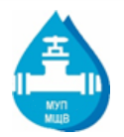 Уведомление о задолженности Абонентов частного сектора в городском округе Пушкинский за холодное водоснабжение и/или водоотведение14.04.2023г.Филиал МУП «Межрайонный Щелковский Водоканал» - «Водоканал городского округа Пушкинский» уведомляет о том, что у Вас образовалась задолженность перед нашим предприятием за холодное водоснабжение и/или водоотведение, превышающая сумму 2 месячных размеров платы. Оплатить задолженность по платежному документу возможно: в личном кабинете МУП «Межрайонный Щелковский Водоканал» на сайте mr-vk.ru, в отделениях ФГУП «Почта России» и ПАО «Сбербанк России», с помощью сервисов Сбербанк Онлайн и в офисе предприятия по адресу: г. Пушкино, ул. Учинская, д.16.В случае непогашения задолженности в течение 20 дней со дня размещения на официальном сайте МУП «Межрайонный Щелковский Водоканал» в сети Интернет данного уведомления (14.04.2023г.) коммунальные услуги по холодному водоснабжению и/или водоотведению будут сначала ограничены, а затем приостановлены либо при отсутствии технической возможности введения ограничения приостановлены без предварительного введения ограничения. В соответствии с Постановлением правительства РФ от 06.05.2011 №354 (в ред. от 13.07.2019 №897) расходы исполнителя, связанные с введением ограничения, приостановления и возобновления предоставления коммунальной услуги потребителю-должнику, подлежат возмещению за счет потребителя, в отношении которого осуществлялись указанные действия, в размере, не превышающем 3000 (три тысячи) рублей в совокупности.Филиал МУП «Межрайонный Щелковский Водоканал» - «Водоканал городского округа Пушкинский» так же будет вынужден обратиться в судебные органы с требованиями о взыскании с Вас возникшей задолженности за холодное водоснабжение и/или водоотведение в принудительном порядке, взыскании пеней и судебных расходов. В соответствии с вышеизложенным, во избежание возникновения для Вас неблагоприятных последствий, связанных с введением ограничения/приостановления коммунальных услуг и взысканием задолженности в принудительном порядке, убедительно просим оплатить задолженность в срок, не превышающий 20 календарных дней с даты размещения настоящего уведомления (14.04.2023г).Лицевой счет АдресИтого задолженность за водопотребление более 2-х месяцев, рубв т.ч. задолженность за водопотребление более 2-х месяцев, руб.в т. ч. задолженность за водоотведение более 2-х месяцев, руб.в т. ч. задолженность за повышающий коэффициент более 2-х месяцев, руб.1410502823Ашукино пос., Росхмель мкр, дом 28, кв.23 508,943 508,941100101002Ашукино пос., 1-й Станционный пр-д, дом 108 552,668 552,661105405201Ашукино пос., Чкалова ул., дом 522 572,152 572,151106600803Ашукино пос., Пришкольная ул., дом 82 424,972 424,971104005003Ашукино пос., Лесная ул., дом 509 738,614 234,795 503,821100100104Ашукино пос., 1-й Станционный пр-д, дом 13 243,343 243,341100100107Ашукино пос., 1-й Станционный пр-д, дом 13 479,313 479,311100100202Ашукино пос., 1-й Станционный пр-д, дом 2, кв.11 147,411 147,411100100301Ашукино пос., 1-й Станционный пр-д, дом 319 166,4717 105,232 061,241100100302Ашукино пос., 1-й Станционный пр-д, дом 33 764,673 764,671100100503Ашукино пос., 1-й Станционный пр-д, дом 55 214,805 214,801100200302Ашукино пос., 2-й Станционный пр-д, дом 31 655,571 655,571100300102Ашукино пос., Станционная ул., дом 12 572,152 572,151100301001Ашукино пос., Станционная ул., дом 101 380,021 380,021100400804Ашукино пос., Чапаева ул., дом 82 872,042 872,041100401304Ашукино пос., Чапаева ул., дом 134 591,584 591,581100500901Ашукино пос., Комсомольская ул., дом 95 144,065 144,061100500902Ашукино пос., Комсомольская ул., дом 92 572,152 572,151100501502Ашукино пос., Комсомольская ул., дом 155 069,885 069,881100501702Ашукино пос., Комсомольская ул., дом 174 924,334 924,331100502201Ашукино пос., Комсомольская ул., дом 221 381,971 381,971100502703Ашукино пос., Комсомольская ул., дом 272 389,082 389,081100503603Ашукино пос., Комсомольская ул., дом 364 859,253 239,491 619,761100600303Ашукино пос., Пионерская ул., дом 32 423,192 423,191100600804Ашукино пос., Пионерская ул., дом 86 520,906 520,901100600901Ашукино пос., Пионерская ул., дом 92 572,152 572,151100600902Ашукино пос., Пионерская ул., дом 92 572,152 572,151100700504Ашукино пос., Железнодорожная ул., дом 54 258,454 258,451100700903Ашукино пос., Железнодорожная ул., дом 92 095,122 095,121100701101Ашукино пос., Железнодорожная ул., дом 117 811,187 811,181100701103Ашукино пос., Железнодорожная ул., дом 112 572,152 572,151100701301Ашукино пос., Железнодорожная ул., дом 131 715,331 715,331100701802Ашукино пос., Железнодорожная ул., дом 182 023,852 023,851100701901Ашукино пос., Железнодорожная ул., дом 194 151,564 151,561100702501Ашукино пос., Железнодорожная ул., дом 258 191,318 191,311100702503Ашукино пос., Железнодорожная ул., дом 2512 860,3012 860,301100702602Ашукино пос., Железнодорожная ул., дом 262 497,972 497,971100702901Ашукино пос., Железнодорожная ул., дом 2912 860,3012 860,301100703407Ашукино пос., Железнодорожная ул., дом 34 Г13 665,1112 208,231 456,881100704001Ашукино пос., Железнодорожная ул., дом 40 Б2 003,242 003,241101000603Ашукино пос., Московская ул., дом 61 595,001 595,001101000902Ашукино пос., Московская ул., дом 95 144,065 144,061101002301Ашукино пос., Московская ул., дом 232 572,152 572,151101002501Ашукино пос., Московская ул., дом 251 665,591 665,591101002503Ашукино пос., Московская ул., дом 255 144,065 144,061101002901Ашукино пос., Московская ул., дом 295 243,813 495,851 747,961101004402Ашукино пос., Московская ул., дом 442 244,632 244,631101100401Ашукино пос., Краснофлотская ул., дом 41 930,961 930,961101100502Ашукино пос., Краснофлотская ул., дом 51 373,351 373,351101100602Ашукино пос., Краснофлотская ул., дом 61 614,461 614,461101101202Ашукино пос., Краснофлотская ул., дом 126 631,506 631,501101200601Ашукино пос., Красноармейская ул., дом 64 966,883 341,891 624,991101200903Ашукино пос., Красноармейская ул., дом 91 471,251 471,251101202102Ашукино пос., Красноармейская ул., дом 215 035,705 035,701101203103Ашукино пос., Красноармейская ул., дом 312 572,152 572,151101401206Ашукино пос., Речная ул., дом 1219 177,7017 116,462 061,241101401304Ашукино пос., Речная ул., дом 133 325,971 430,321 895,651101401403Ашукино пос., Речная ул., дом 142 171,322 171,321101403201Ашукино пос., Речная ул., дом 324 921,524 921,521101500102Ашукино пос., Спортивная ул., дом 11 527,701 527,701101500202Ашукино пос., Спортивная ул., дом 210 288,2210 288,221101500805Ашукино пос., Спортивная ул., дом 82 227,022 227,021101500901Ашукино пос., Спортивная ул., дом 93 867,781 823,042 044,741101501402Ашукино пос., Спортивная ул., дом 1415 793,6913 603,352 190,341101600903Ашукино пос., Федорова ул., дом 921 463,059 207,3012 255,751101602403Ашукино пос., Федорова ул., дом 242 572,152 572,151101700704Ашукино пос., Громова ул., дом 73 311,113 311,111101700903Ашукино пос., Громова ул., дом 9 А1 728,331 728,331101800301Ашукино пос., Папанина ул., дом 37 943,863 848,674 095,191101801504Ашукино пос., Папанина ул., дом 155 144,065 144,061101802401Ашукино пос., Папанина ул., дом 242 167,452 167,451101900101Ашукино пос., Ширшова ул., дом 12 572,152 572,151101900104Ашукино пос., Ширшова ул., дом 12 535,062 535,061101900105Ашукино пос., Ширшова ул., дом 15 158,525 158,521101900403Ашукино пос., Ширшова ул., дом 45 230,225 230,221101900902Ашукино пос., Ширшова ул., дом 953 225,5421 462,7227 889,923 872,901101901302Ашукино пос., Ширшова ул., дом 135 144,065 144,061101901404Ашукино пос., Ширшова ул., дом 143 958,552 639,031 319,521101901602Ашукино пос., Ширшова ул., дом 1628 655,5725 563,763 091,811102000402Ашукино пос., Некрасова ул., дом 42 572,152 572,151102100708Ашукино пос., Кренкеля ул., дом 71 937,711 937,711102101801Ашукино пос., Кренкеля ул., дом 182 209,992 209,991102200202Ашукино пос., Кривоколенная ул., дом 26 543,076 543,071102200701Ашукино пос., Кривоколенная ул., дом 719 596,6716 504,863 091,811102300502Ашукино пос., Колхозная ул., дом 51 551,261 551,261102300902Ашукино пос., Колхозная ул., дом 96 639,446 639,441102301101Ашукино пос., Колхозная ул., дом 114 004,112 669,391 334,721102400202Ашукино пос., Водопьянова ул., дом 21 508,711 508,711102400303Ашукино пос., Водопьянова ул., дом 31 498,211 498,211102400305Ашукино пос., Водопьянова ул., дом 34 207,664 207,661102400401Ашукино пос., Водопьянова ул., дом 41 299,651 299,651102400402Ашукино пос., Водопьянова ул., дом 42 572,152 572,151102400404Ашукино пос., Водопьянова ул., дом 416 671,1413 579,333 091,811102500701Ашукино пос., Крайняя ул., дом 79 692,229 692,221102500702Ашукино пос., Крайняя ул., дом 78 451,638 451,631102600403Ашукино пос., Футбольная ул., дом 43 412,083 412,081102600802Ашукино пос., Футбольная ул., дом 81 249,661 249,661102601401Ашукино пос., Футбольная ул., дом 141 493,061 493,061102800103Ашукино пос., Толстого ул., дом 11 714,271 714,271102800104Ашукино пос., Толстого ул., дом 12 424,982 424,981102800502Ашукино пос., Толстого ул., дом 55 144,065 144,061102800701Ашукино пос., Толстого ул., дом 72 230,252 230,251102900105Ашукино пос., Чайковского ул., дом 13 973,841 692,912 280,931102900302Ашукино пос., Чайковского ул., дом 31 286,401 286,401102900503Ашукино пос., Чайковского ул., дом 55 606,242 379,963 226,281103000904Ашукино пос., Гоголя ул., дом 94 324,454 324,451103002205Ашукино пос., Гоголя ул., дом 221 633,871 633,871103002402Ашукино пос., Гоголя ул., дом 241 513,961 513,961103002601Ашукино пос., Гоголя ул., дом 262 572,152 572,151103003003Ашукино пос., Гоголя ул., дом 301 010,371 010,371103003604Ашукино пос., Гоголя ул., дом 361 715,331 715,331103004801Ашукино пос., Гоголя ул., дом 4814 459,286 384,716 850,351 224,221103005501Ашукино пос., Гоголя ул., дом 556 507,476 507,471103005502Ашукино пос., Гоголя ул., дом 5511 660,2310 460,381 199,851103007002Ашукино пос., Гоголя ул., дом 704 923,914 923,911103100301Ашукино пос., Кольцова ул., дом 34 995,704 995,701103101102Ашукино пос., Кольцова ул., дом 1110 290,649 130,971 159,671103101804Ашукино пос., Кольцова ул., дом 184 509,974 509,971103102601Ашукино пос., Кольцова ул., дом 261 822,881 822,881103103102Ашукино пос., Кольцова ул., дом 312 134,452 134,451103103701Ашукино пос., Кольцова ул., дом 378 616,888 616,881103103802Ашукино пос., Кольцова ул., дом 3813 116,0611 698,201 417,861103103901Ашукино пос., Кольцова ул., дом 392 572,152 572,151103103902Ашукино пос., Кольцова ул., дом 392 572,152 572,151103103903Ашукино пос., Кольцова ул., дом 392 572,152 572,151103103904Ашукино пос., Кольцова ул., дом 392 572,152 572,151103104902Ашукино пос., Кольцова ул., дом 492 801,822 801,821103200401Ашукино пос., Северная ул., дом 44 918,683 759,011 159,671103301106Ашукино пос., Серова ул., дом 111 650,971 650,971103500302Ашукино пос., Степная ул., дом 32 572,152 572,151103500701Ашукино пос., Степная ул., дом 76 887,506 887,501103500802Ашукино пос., Степная ул., дом 82 572,152 572,151103502601Ашукино пос., Степная ул., дом 265 144,065 144,061103600402Ашукино пос., Полевая ул., дом 41 672,491 672,491103700201Ашукино пос., Лермонтова ул., дом 22 572,152 572,151103700504Ашукино пос., Лермонтова ул., дом 52 572,152 572,151103701101Ашукино пос., Лермонтова ул., дом 114 615,002 036,252 578,751103702303Ашукино пос., Лермонтова ул., дом 233 311,113 311,111103702502Ашукино пос., Лермонтова ул., дом 253 952,933 952,931103800801Ашукино пос., Пушкина ул., дом 82 572,152 572,151103801301Ашукино пос., Пушкина ул., дом 131 801,931 801,931103801502Ашукино пос., Пушкина ул., дом 155 069,885 069,881103801903Ашукино пос., Пушкина ул., дом 194 264,571 377,142 887,431103802202Ашукино пос., Пушкина ул., дом 2213 096,835 588,367 508,471103803901Ашукино пос., Пушкина ул., дом 397 554,817 554,811103900203Ашукино пос., Центральная  ул., дом 21 910,091 910,091103901402Ашукино пос., Центральная  ул., дом 142 020,922 020,921103901404Ашукино пос., Центральная  ул., дом 147 716,227 716,221103901502Ашукино пос., Центральная  ул., дом 155 067,182 130,172 937,011103902303Ашукино пос., Центральная  ул., дом 2328 766,4325 674,623 091,811103902701Ашукино пос., Центральная  ул., дом 272 823,922 823,921103902802Ашукино пос., Центральная  ул., дом 2812 190,7110 732,681 458,031104000201Ашукино пос., Лесная ул., дом 25 144,065 144,061104001301Ашукино пос., Лесная ул., дом 135 623,292 554,043 069,251104004001Ашукино пос., Лесная ул., дом 4010 288,2210 288,221104004002Ашукино пос., Лесная ул., дом 401 701,701 701,701104101301Ашукино пос., Кутузова ул., дом 133 421,803 421,801104201101Ашукино пос., Ломоносова ул., дом 111 180,131 180,131104201201Ашукино пос., Ломоносова ул., дом 12 /98 393,038 393,031104302901Ашукино пос., Мичурина ул., дом 2987 434,9735 971,0646 448,035 015,881104500902Ашукино пос., Менделеева ул., дом 99 605,873 541,214 658,091 406,571104501301Ашукино пос., Менделеева ул., дом 134 899,954 899,951104502001Ашукино пос., Менделеева ул., дом 201 956,651 956,651104600401Ашукино пос., Борьбы ул., дом 413 772,455 979,017 793,441104700602Ашукино пос., Дальняя ул., дом 61 585,941 585,941104801101Ашукино пос., Даниловская ул., дом 113 873,693 873,691104902801Ашукино пос., Октября ул., дом 288 291,937 003,171 288,761105300102Ашукино пос., Суворова ул., дом 1 -А5 476,332 308,543 167,791105302401Ашукино пос., Суворова ул., дом 247 716,227 716,221105400805Ашукино пос., Чкалова ул., дом 86 633,992 901,242 377,511 355,241105401801Ашукино пос., Чкалова ул., дом 182 732,942 732,941105402303Ашукино пос., Чкалова ул., дом 235 144,065 144,061105403601Ашукино пос., Чкалова ул., дом 369 928,724 152,705 776,021105404002Ашукино пос., Чкалова ул., дом 406 228,752 705,473 523,281105700803Ашукино пос., Проезжая ул., дом 8 А8 570,786 874,801 695,981105800702Ашукино пос., Зеленая ул., дом 73 952,933 952,931105800703Ашукино пос., Зеленая ул., дом 73 287,513 287,511105801202Ашукино пос., Зеленая ул., дом 124 005,941 697,742 308,201105901402Ашукино пос., Тургенева ул., дом 148 224,298 224,291105901901Ашукино пос., Тургенева ул., дом 1949 103,5619 046,2924 885,975 171,301105902402Ашукино пос., Тургенева ул., дом 242 572,152 572,151105902403Ашукино пос., Тургенева ул., дом 247 716,227 716,221105902501Ашукино пос., Тургенева ул., дом 251 311,541 311,541105903502Ашукино пос., Тургенева ул., дом 3519 166,4717 105,232 061,241105903603Ашукино пос., Тургенева ул., дом 3610 944,349 402,701 541,641105903902Ашукино пос., Тургенева ул., дом 392 023,552 023,551105904202Ашукино пос., Тургенева ул., дом 421 595,001 595,001105904502Ашукино пос., Тургенева ул., дом 452 687,211 126,521 560,691105904701Ашукино пос., Тургенева ул., дом 475 126,415 126,411105905304Ашукино пос., Тургенева ул., дом 531 185,381 185,381105906401Ашукино пос., Тургенева ул., дом 642 393,162 393,161105906902Ашукино пос., Тургенева ул., дом 693 952,923 952,921105907301Ашукино пос., Тургенева ул., дом 732 096,842 096,841105907501Ашукино пос., Тургенева ул., дом 752 572,152 572,151105907502Ашукино пос., Тургенева ул., дом 752 572,152 572,151105907801Ашукино пос., Тургенева ул., дом 782 572,152 572,151106001001Ашукино пос., Своробина ул., дом 102 324,222 324,221106001101Ашукино пос., Своробина ул., дом 112 313,662 313,661106002402Ашукино пос., Своробина ул., дом 245 144,065 144,061106100503Ашукино пос., Островского ул., дом 54 257,714 257,711106100801Ашукино пос., Островского ул., дом 82 171,322 171,321106101401Ашукино пос., Островского ул., дом 142 572,152 572,151106101901Ашукино пос., Островского ул., дом 192 460,892 460,891106102402Ашукино пос., Островского ул., дом 24 В12 537,338 935,173 602,161106102403Ашукино пос., Островского ул., дом 24 Г2 946,902 946,901106102905Ашукино пос., Островского ул., дом 295 479,993 653,301 826,691106103301Ашукино пос., Островского ул., дом 331 934,021 934,021106103303Ашукино пос., Островского ул., дом 33 А9 073,647 661,101 412,541106103803Ашукино пос., Островского ул., дом 385 144,065 144,061106104101Ашукино пос., Островского ул., дом 417 716,227 716,221106104703Ашукино пос., Островского ул., дом 472 090,252 090,251106104801Ашукино пос., Островского ул., дом 482 572,152 572,151106104901Ашукино пос., Островского ул., дом 493 474,592 316,431 158,161106105002Ашукино пос., Островского ул., дом 502 572,152 572,151106105003Ашукино пос., Островского ул., дом 502 572,152 572,151106105301Ашукино пос., Островского ул., дом 53 А2 113,152 113,151106105703Ашукино пос., Островского ул., дом 571 913,251 913,251106107102Ашукино пос., Островского ул., дом 715 129,473 416,991 712,481106200301Ашукино пос., Белинского ул., дом 32 355,272 355,271106200302Ашукино пос., Белинского ул., дом 31 323,031 323,031106200807Ашукино пос., Белинского ул., дом 83 110,103 110,101106200903Ашукино пос., Белинского ул., дом 93 787,063 787,061106201401Ашукино пос., Белинского ул., дом 149 351,486 234,323 117,161106203002Ашукино пос., Белинского ул., дом 303 200,023 200,021106400203Ашукино пос., Чернышевского ул., дом 25 413,962 394,643 019,321106600801Ашукино пос., Пришкольная ул., дом 816 702,4214 382,992 319,431110800103Ашукино пос., Луговая ул., дом 16 308,816 308,811410500103Ашукино пос., Росхмель мкр, дом 15 144,065 144,061410500804Ашукино пос., Росхмель мкр, дом 88 330,128 330,121410501103Ашукино пос., Росхмель мкр, дом 1119 177,7017 116,462 061,241410501105Ашукино пос., Росхмель мкр, дом 1112 860,3012 860,301410501106Ашукино пос., Росхмель мкр, дом 117 716,227 716,221410501108Ашукино пос., Росхмель мкр, дом 11, кв.13 286,513 286,511410501801Ашукино пос., Росхмель мкр, дом 182 572,152 572,151410501803Ашукино пос., Росхмель мкр, дом 182 572,152 572,151410501804Ашукино пос., Росхмель мкр, дом 181 716,221 716,221410502407Ашукино пос., Росхмель мкр, дом 24, кв.81 277,291 277,291410502413Ашукино пос., Росхмель мкр, дом 24, кв.151 915,951 915,951410502806Ашукино пос., Росхмель мкр, дом 28 А, кв.111 277,291 277,291410502808Ашукино пос., Росхмель мкр, дом 28, кв.111 277,291 277,291410502812Ашукино пос., Росхмель мкр, дом 28, кв.11 039,891 039,891410502813Ашукино пос., Росхмель мкр, дом 28 А, кв.221 277,291 277,291410502821Ашукино пос., Росхмель мкр, дом 28 А, кв.341 277,291 277,291410502822Ашукино пос., Росхмель мкр, дом 28 А, кв.381 158,591 158,591410503207Ашукино пос., Росхмель мкр, дом 32 Б, кв.111 915,951 915,951410503208Ашукино пос., Росхмель мкр, дом 32 Б, кв.131 915,951 915,951410503505Ашукино пос., Росхмель мкр, дом 3513 271,3011 858,761 412,541410503506Ашукино пос., Росхмель мкр, дом 357 716,227 716,221410503806Ашукино пос., Росхмель мкр, дом 38, кв.211 277,291 277,291410503901Ашукино пос., Росхмель мкр, дом 397 130,043 059,654 070,391410504203Ашукино пос., Росхмель мкр, дом 42, кв.61 277,291 277,291410504204Ашукино пос., Росхмель мкр, дом 42, кв.91 277,291 277,291410504205Ашукино пос., Росхмель мкр, дом 42, кв.121 277,291 277,291410504206Ашукино пос., Росхмель мкр, дом 42, кв.151 277,291 277,291410504302Ашукино пос., Росхмель мкр, дом 43, кв.61 277,291 277,291410504405Ашукино пос., Росхмель мкр, дом 442 572,152 572,151410504409Ашукино пос., Росхмель мкр, дом 44 УЧ.2 554,542 554,541610400102Ашукино пос., Мураново д., дом 8713 901,1710 856,363 044,811610400806Ашукино пос., Мураново д., дом 8 А, кв.63 568,823 568,821610400808Ашукино пос., Мураново д., дом 8, кв.11 915,951 915,951105801803Ашукино пос., Зеленая ул., дом 181 669,721 669,721104900402Ашукино пос., Октября ул., дом 4а2 515,782 515,781103800501Ашукино пос., Пушкина ул., дом 55 144,065 144,061410501307Ашукино пос., Росхмель мкр, дом 131 433,081 433,081102200506Ашукино пос., Кривоколенная ул., дом 51 558,361 558,361105801804Ашукино пос., Зеленая ул., дом 1824 111,1310 574,7713 536,361106300302Ашукино пос., Герцена ул., дом 340 976,8017 935,4623 041,341102501403Ашукино пос., Крайняя ул., дом 1411 570,9411 570,941101000701Ашукино пос., Московская ул., дом 712 175,4312 175,431101600301Ашукино пос., Федорова ул., дом 312 294,586 036,786 257,801103005202Ашукино пос., Гоголя ул., дом 522 032,462 032,461105907401Ашукино пос., Тургенева ул., дом 742 668,452 668,451105400401Ашукино пос., Чкалова ул., дом 431 986,3413 332,8718 653,471101901002Ашукино пос., Ширшова ул., дом 105 336,655 336,651104900103Ашукино пос., Октября ул., дом 136 650,3616 076,1920 574,171103600801Ашукино пос., Полевая ул., дом 82 459,412 459,411410500303Ашукино пос., Росхмель мкр, дом 3 /А2 244,042 244,041103100102Ашукино пос., Кольцова ул., дом 12 459,412 459,411410503301Ашукино пос., Росхмель мкр, дом 3316 648,8716 648,871104103501Ашукино пос., Кутузова ул., дом 3518 930,8518 930,85137201303Пушкино г., 3-я ДОМБРОВСКАЯ, дом 13а79 158,4843 356,7635 801,72227000101Пушкино г., Лесная ул. (Зверосовхоз), дом 1, кв.22 683,462 683,46204101103Пушкино г., Достоевского ул. (мкр Клязьма), дом 118 794,358 794,35130404502Пушкино г., ш. Ярославское, дом 4511 922,589 808,052 114,532270601201Пушкино г., Центральная ул. (Зверосовхоз), дом 12, кв.210 339,633 783,985 030,601 525,052270502104Пушкино г., Парковая ул. (Зверосовхоз), дом 2116 006,746 013,087 926,462 067,202270300401Пушкино г., Новая ул. (Зверосовхоз), дом 4, кв.128 064,7110 286,4213 637,284 141,012270300402Пушкино г., Новая ул. (Зверосовхоз), дом 4, кв.360 855,8324 666,8431 969,294 219,70201500108Пушкино г., Лермонтовская ул. (мкр Клязьма), дом 1-а32 053,2311 310,5015 087,485 655,25207000215Пушкино г., Державинская ул. (мкр Клязьма), дом 2/41, кв.56 211,112 682,113 529,00207000214Пушкино г., Державинская ул. (мкр Клязьма), дом 2/41, корпус 328 544,2713 041,1614 096,541 406,57624501101Пушкино г., Кузнецкий мост ул. (мкр Мамонтовка), дом 114 821,343 214,121 607,22730801001Пушкино г., Спортивная ул. (мкр Звягино), дом 102 629,842 629,842375103801Пушкино г., Левково с., дом 381 908,051 908,051870000801Пушкино г., Доровское пос., дом 81 942,111 942,112030907601Пушкино г., Путилово с., дом 767 074,245 028,792 045,45206700303Пушкино г., Грановская ул. (мкр Клязьма), дом 3-б, кв.55 701,812 461,353 240,46627000410Пушкино г., Центральная ул. (мкр Мамонтовка), дом 4в/12 287,802 287,80624502004Пушкино г., Кузнецкий мост ул. (мкр Мамонтовка), дом 20а1 644,161 644,162030908702Пушкино г., Путилово с., дом 87А27 518,5827 518,58415401104Пушкино г., Дзержинского (мкр Заветы Ильича), дом 11а3 188,893 188,89136800205Пушкино г., Островского ул., дом 2а2 505,972 505,97201500113Пушкино г., Лермонтовская ул. (мкр Клязьма), дом 1 А4 024,001 721,012 302,99201500115Пушкино г., Лермонтовская ул. (мкр Клязьма), дом 1 А15 417,635 451,157 240,912 725,57447100901Пушкино г., Серебрянская (Лесная) ул. (мкр Заветы Ильича), дом 95 173,765 173,76447101401Пушкино г., Серебрянская (Лесная) ул. (мкр Заветы Ильича), дом 145 759,285 759,28446600810Пушкино г., Серебряные ключи ул. (мкр Заветы Ильича), дом 8, кв.108 884,393 725,565 158,83447603201Пушкино г., Энтузиастов (мкр Заветы Ильича), дом 32/24 607,061 942,112 664,95442203001Пушкино г., Некрасова ул. (мкр Заветы Ильича), дом 3014 704,036 449,448 254,59448000101Пушкино г., Авиационный пр-д. (мкр Заветы Ильича), дом 115 195,0213 311,611 883,41447601001Пушкино г., Энтузиастов (мкр Заветы Ильича), дом 10/1А24 926,6710 174,2013 080,561 671,91417101201Пушкино г., Р.Люксембург ул. (мкр Заветы Ильича), дом 12/181 551,391 551,39415401102Пушкино г., Дзержинского (мкр Заветы Ильича), дом 11/28 563,665 709,112 854,55414903904Пушкино г., Горького ул. (мкр Заветы Ильича), дом 391 816,101 816,10130410401Пушкино г., ш. Ярославское, дом 104-а1 426,371 426,37713701202Пушкино г., Центральная ул. (мкр Звягино), дом 12 А1 746,281 746,28207000213Пушкино г., Державинская ул. (мкр Клязьма), дом 2/41, корпус 323 955,109 840,1112 708,421 406,572030905601Пушкино г., Путилово с., дом 562 209,402 209,40418901601Пушкино г., Фрунзе ул. (мкр Заветы Ильича), дом 16-а2 015,092 015,092030903301Пушкино г., Путилово с., дом 332 317,102 317,10201504801Пушкино г., Лермонтовская ул. (мкр Клязьма), дом 48А5 020,532 143,332 877,20708702901Пушкино г., Озерная ул. (мкр Звягино), дом 294 711,974 711,97708800301Пушкино г., Березовая ул. (мкр Звягино), дом 38 274,568 274,56708906901Пушкино г., в р-не Звягино мкр., дом 692 369,222 369,22709001101Пушкино г., Полевая 5-я ул. (мкр Звягино), дом 113 520,303 520,30709001102Пушкино г., Полевая 5-я ул. (мкр Звягино), дом 116 530,106 530,10711501101Пушкино г., Парковая ул. (мкр Звягино), дом 11/11 742,301 742,30711601101Пушкино г., Школьная ул. (мкр Звягино), дом 112 694,862 694,86711601601Пушкино г., Школьная ул. (мкр Звягино), дом 162 044,802 044,80711601901Пушкино г., Школьная ул. (мкр Звягино), дом 197 989,997 989,99711602301Пушкино г., Школьная ул. (мкр Звягино), дом 2310 294,7710 294,77711602402Пушкино г., Школьная ул. (мкр Звягино), дом 242 491,832 491,83711602601Пушкино г., Школьная ул. (мкр Звягино), дом 2616 365,8813 552,752 813,13711603201Пушкино г., Школьная ул. (мкр Звягино), дом 3212 063,1310 247,031 816,10711603601Пушкино г., Школьная ул. (мкр Звягино), дом 364 568,152 913,121 655,03711603602Пушкино г., Школьная ул. (мкр Звягино), дом 361 661,131 661,13711700303Пушкино г., Горького ул. (мкр Звягино), дом 3А36 984,6616 762,3316 008,964 213,37711700501Пушкино г., Горького ул. (мкр Звягино), дом 51 703,221 703,22711700601Пушкино г., Горького ул. (мкр Звягино), дом 68 801,748 801,74711701601Пушкино г., Горького ул. (мкр Звягино), дом 16/69 940,866 801,863 139,00711702203Пушкино г., Горького ул. (мкр Звягино), дом 225 380,445 380,44711800305Пушкино г., Дзержинского ул. (мкр Звягино), дом 3 А51 729,8446 103,475 626,37711800503Пушкино г., Дзержинского ул. (мкр Звягино), дом 515 640,5413 205,472 435,07711800701Пушкино г., Дзержинского ул. (мкр Звягино), дом 718 706,8815 893,752 813,13711801501Пушкино г., Дзержинского ул. (мкр Звягино), дом 154 055,734 055,73711801502Пушкино г., Дзержинского ул. (мкр Звягино), дом 154 921,514 921,51711900502Пушкино г., Карла Маркса ул. (мкр Звягино), дом 513 201,6410 882,212 319,43711900804Пушкино г., Карла Маркса ул. (мкр Звягино), дом 84 716,224 716,22711900901Пушкино г., Карла Маркса ул. (мкр Звягино), дом 96 516,502 782,833 733,67711901601Пушкино г., Карла Маркса ул. (мкр Звягино), дом 1617 108,146 521,788 563,852 022,51711902003Пушкино г., Карла Маркса ул. (мкр Звягино), дом 20 А7 376,383 097,454 278,93711902504Пушкино г., Карла Маркса ул. (мкр Звягино), дом 252 351,702 351,70711902904Пушкино г., Карла Маркса ул. (мкр Звягино), дом 296 782,032 898,343 883,69711902905Пушкино г., Карла Маркса ул. (мкр Звягино), дом 293 952,933 952,93712001301Пушкино г., Крупской ул. (мкр Звягино), дом 132 358,032 358,03712200201Пушкино г., Куйбышева ул. (мкр Звягино), дом 216 631,4811 615,605 015,88712200406Пушкино г., Куйбышева ул. (мкр Звягино), дом 4/312 475,984 758,665 547,232 170,09712200407Пушкино г., Куйбышева ул. (мкр Звягино), дом 4/34 585,441 945,412 640,03712200701Пушкино г., Куйбышева ул. (мкр Звягино), дом 76 785,224 849,851 935,37712202307Пушкино г., Куйбышева ул. (мкр Звягино), дом 256 530,655 330,801 199,85712202701Пушкино г., Куйбышева ул. (мкр Звягино), дом 272 572,152 572,15712203101Пушкино г., Куйбышева ул. (мкр Звягино), дом 3110 884,043 872,695 122,301 889,05712301203Пушкино г., Кирова ул. (мкр Звягино), дом 12 А12 395,9611 107,201 288,76712303002Пушкино г., Кирова ул. (мкр Звягино), дом 302 134,452 134,45712303802Пушкино г., Кирова ул. (мкр Звягино), дом 3810 288,2210 288,22712400902Пушкино г., Колхозная ул. (мкр Звягино), дом 91 686,311 686,31712400904Пушкино г., Колхозная ул. (мкр Звягино), дом 93 210,803 210,80712401101Пушкино г., Колхозная ул. (мкр Звягино), дом 11 А5 144,065 144,06712401301Пушкино г., Колхозная ул. (мкр Звягино), дом 13 А5 144,065 144,06712401904Пушкино г., Колхозная ул. (мкр Звягино), дом 19 А8 301,268 301,26712403001Пушкино г., Колхозная ул. (мкр Звягино), дом 302 572,152 572,15712403402Пушкино г., Колхозная ул. (мкр Звягино), дом 343 134,133 134,13712404602Пушкино г., Колхозная ул. (мкр Звягино), дом 4635 407,5728 374,687 032,89712500201Пушкино г., Комсомольский пр-д (мкр Звягино), дом 2/102 308,542 308,54712500405Пушкино г., Комсомольский пр-д (мкр Звягино), дом 43 250,113 250,11712500601Пушкино г., Комсомольский пр-д (мкр Звягино), дом 618 597,4515 873,182 724,27712501101Пушкино г., Комсомольский пр-д (мкр Звягино), дом 112 070,742 070,74712700407Пушкино г., Первомайская ул. (мкр Звягино), дом 42 121,982 121,98712700408Пушкино г., Первомайская ул. (мкр Звягино), дом 44 340,284 340,28712700503Пушкино г., Первомайская ул. (мкр Звягино), дом 59 245,107 573,191 671,91712800403Пушкино г., Ленина ул. (мкр Звягино), дом 46 015,914 816,061 199,85712800601Пушкино г., Ленина ул. (мкр Звягино), дом 615 545,5313 484,292 061,24712800602Пушкино г., Ленина ул. (мкр Звягино), дом 67 034,947 034,94712801005Пушкино г., Ленина ул. (мкр Звягино), дом 10 Б29 001,1923 744,455 256,74712901002Пушкино г., Нелидова ул. (мкр Звягино), дом 10/216 984,6114 794,272 190,34712901301Пушкино г., Нелидова ул. (мкр Звягино), дом 1310 573,269 166,691 406,57712902101Пушкино г., Нелидова ул. (мкр Звягино), дом 2115 128,8512 315,722 813,13712902302Пушкино г., Нелидова ул. (мкр Звягино), дом 2320 231,0815 696,364 534,72713001004Пушкино г., Октябрьская ул. (мкр Звягино), дом 10/733 672,9626 985,086 687,88713100502Пушкино г., Оранжерейный туп. (мкр Звягино), дом 5 А12 331,9710 660,061 671,91713101002Пушкино г., Оранжерейный туп. (мкр Звягино), дом 109 191,319 191,31713101005Пушкино г., Оранжерейный туп. (мкр Звягино), дом 10 А4 591,584 591,58713101201Пушкино г., Оранжерейный туп. (мкр Звягино), дом 128 447,618 447,61713301101Пушкино г., Полевая 1-я ул. (мкр Звягино), дом 113 444,643 444,64713401301Пушкино г., Пионерская ул. (мкр Звягино), дом 13 А4 634,374 634,37713401601Пушкино г., Пионерская ул. (мкр Звягино), дом 162 728,712 728,71713402101Пушкино г., Пионерская ул. (мкр Звягино), дом 21 А13 742,1510 650,343 091,81713402102Пушкино г., Пионерская ул. (мкр Звягино), дом 21 А5 053,973 368,531 685,44713402103Пушкино г., Пионерская ул. (мкр Звягино), дом 2111 664,8110 505,141 159,67713402104Пушкино г., Пионерская ул. (мкр Звягино), дом 2114 734,7813 446,021 288,76713402501Пушкино г., Пионерская ул. (мкр Звягино), дом 253 610,892 451,221 159,67713500403Пушкино г., Советская ул. (мкр Звягино), дом 43 012,793 012,79713501502Пушкино г., Советская ул. (мкр Звягино), дом 1512 544,754 723,496 203,141 618,12713600301Пушкино г., Фрунзе ул. (мкр Звягино), дом 31 474,991 474,99713600302Пушкино г., Фрунзе ул. (мкр Звягино), дом 31 566,041 566,04713600806Пушкино г., Фрунзе ул. (мкр Звягино), дом 89 837,548 425,001 412,54713601405Пушкино г., Фрунзе ул. (мкр Звягино), дом 145 678,865 678,86713601602Пушкино г., Фрунзе ул. (мкр Звягино), дом 162 463,972 463,97713601801Пушкино г., Фрунзе ул. (мкр Звягино), дом 1816 440,4414 379,202 061,24713601803Пушкино г., Фрунзе ул. (мкр Звягино), дом 1825 888,8020 872,925 015,88713700501Пушкино г., Центральная ул. (мкр Звягино), дом 51 363,821 363,82713701002Пушкино г., Центральная ул. (мкр Звягино), дом 102 572,152 572,15713701003Пушкино г., Центральная ул. (мкр Звягино), дом 105 144,065 144,06713701602Пушкино г., Центральная ул. (мкр Звягино), дом 1611 068,5811 068,58713702101Пушкино г., Центральная ул. (мкр Звягино), дом 212 268,722 268,72713705102Пушкино г., Центральная ул. (мкр Звягино), дом 515 126,695 126,69713705703Пушкино г., Центральная ул. (мкр Звягино), дом 571 973,021 973,02713706101Пушкино г., Центральная ул. (мкр Звягино), дом 612 572,152 572,15713706901Пушкино г., Центральная ул. (мкр Звягино), дом 697 372,445 571,431 801,01713801201Пушкино г., Энгельса ул. (мкр Звягино), дом 12-а19 488,7816 417,463 071,32713900804Пушкино г., Шоссейная ул. (мкр Звягино), дом 8 А4 268,024 268,02713901001Пушкино г., Шоссейная ул. (мкр Звягино), дом 101 574,671 574,67713901002Пушкино г., Шоссейная ул. (мкр Звягино), дом 102 116,252 116,25713901101Пушкино г., Шоссейная ул. (мкр Звягино), дом 119 865,649 865,64714000602Пушкино г., Новая ул. (мкр Звягино), дом 615 084,1412 565,162 518,98714000801Пушкино г., Новая ул. (мкр Звягино), дом 84 662,574 662,57730700501Пушкино г., Сосновая ул. (мкр Звягино), дом 56 035,006 035,00730701701Пушкино г., Сосновая ул. (мкр Звягино), дом 175 771,205 771,20730901201Пушкино г., Дворцовая ул. (мкр Звягино), дом 125 475,115 475,11730902501Пушкино г., Сосновая ул. (мкр Звягино), дом 146 035,006 035,00730902801Пушкино г., Дворцовая ул. (мкр Звягино), дом 285 257,085 257,08730904201Пушкино г., в р-не Звягино мкр., дом 42 УЧ3 231,373 231,37745801201Пушкино г., Воровского ул. (мкр Звягино), дом 125 134,043 481,441 652,60128400401Пушкино г., Акуловский 3-ий пр-д, дом 48 801,728 801,72128401201Пушкино г., Акуловский 4-ый пр-д, дом 123 843,352 643,501 199,85128501503Пушкино г., Акуловское ш., дом 152 572,152 572,15128601401Пушкино г., Грибоедова ул., дом 145 144,065 144,06128702502Пушкино г., Добролюбова ул., дом 252 572,152 572,15128702503Пушкино г., Добролюбова ул., дом 253 560,301 527,762 032,54128702504Пушкино г., Добролюбова ул., дом 252 572,152 572,15128702505Пушкино г., Добролюбова ул., дом 251 150,501 150,50128703901Пушкино г., Добролюбова ул., дом 3910 052,798 380,881 671,91128703902Пушкино г., Добролюбова ул., дом 3911 157,793 893,605 317,381 946,81128704301Пушкино г., Добролюбова ул., дом 4337 282,9414 477,4117 273,285 532,25128706001Пушкино г., Добролюбова ул., дом 602 523,202 523,20128706202Пушкино г., Добролюбова ул., дом 626 255,224 170,172 085,05128706204Пушкино г., Добролюбова ул., дом 6225 634,8021 512,374 122,43128706205Пушкино г., Добролюбова ул., дом 628 227,325 484,882 742,44128802402Пушкино г., Колхозная ул. (мкр Новая деревня), дом 243 988,961 690,342 298,62128804102Пушкино г., Колхозная ул. (мкр Новая деревня), дом 4130 917,6212 602,9416 253,442 061,24128804103Пушкино г., Колхозная ул. (мкр Новая деревня), дом 4125 153,4610 022,8713 069,352 061,24128805001Пушкино г., Колхозная ул. (мкр Новая деревня), дом 502 837,552 837,55128805601Пушкино г., Колхозная ул. (мкр Новая деревня), дом 561 966,221 966,22128809002Пушкино г., Колхозная ул. (мкр Новая деревня), дом 909 023,289 023,28128900205Пушкино г., Колхозная ул. (с/п), дом 2 В38 332,8634 210,434 122,43128900801Пушкино г., Колхозная ул. (с/п), дом 84 072,301 753,282 319,02128901201Пушкино г., Колхозная ул. (с/п), дом 1211 674,074 627,315 616,281 430,48129002302Пушкино г., Кирова ул. (мкр Новая Деревня), дом 2310 421,9810 421,98129002601Пушкино г., Кирова ул. (мкр Новая Деревня), дом 26А5 211,065 211,06129003001Пушкино г., Кирова ул. (мкр Новая Деревня), дом 3011 166,479 365,561 800,91129101301Пушкино г., Луговая ул. (Пушкино г.), дом 136 892,604 847,592 045,01129102701Пушкино г., Луговая ул. (Пушкино г.), дом 274 996,132 146,762 849,37129103002Пушкино г., Луговая ул. (Пушкино г.), дом 305 824,214 009,921 814,29129103401Пушкино г., Луговая ул. (Пушкино г.), дом 344 524,234 524,23129200601Пушкино г., Маяковского ул., дом 67 977,275 282,412 694,86129200805Пушкино г., Маяковского ул., дом 8/21 972,491 972,49129201502Пушкино г., Маяковского ул., дом 1545 708,4540 555,455 153,00129202401Пушкино г., Маяковского ул., дом 2413 814,736 958,126 856,61129203601Пушкино г., Маяковского ул., дом 34 А9 672,197 610,952 061,24129300901Пушкино г., Набережная ул. (мкр Новая Деревня), дом 94 952,793 664,031 288,76129302105Пушкино г., Набережная ул. (мкр Новая Деревня), дом 21А9 570,747 690,701 880,04129302304Пушкино г., Набережная ул. (мкр Новая Деревня), дом 232 521,992 521,99129401101Пушкино г., 1-й Некрасовский проезд, дом 115 565,472 347,393 218,08129501303Пушкино г., Пришвина ул., дом 13 А3 685,121 625,572 059,55129600601Пушкино г., Профсоюзный пр., дом 6 А3 070,343 070,34130001203Пушкино г., Серебрянская 2-я ул., дом 128 593,723 055,705 538,02130100302Пушкино г., Соколовская ул., дом 38 552,668 552,66130100303Пушкино г., Соколовская ул., дом 32 034,372 034,37130100402Пушкино г., Соколовская ул., дом 45 211,065 211,06130100502Пушкино г., Соколовская ул., дом 54 438,082 958,711 479,37130101301Пушкино г., Соколовская ул., дом 131 866,001 866,00130101302Пушкино г., Соколовская ул., дом 132 245,772 245,77130102901Пушкино г., Соколовская ул., дом 294 266,482 977,721 288,76130305001Пушкино г., Центральная ул. (мкр Новая Деревня), дом 502 590,962 590,96130400301Пушкино г., ш. Ярославское, дом 313 576,049 875,433 700,61130400403Пушкино г., ш. Ярославское, дом 416 609,8114 168,742 441,07130401501Пушкино г., ш. Ярославское, дом 151 728,251 728,25130402101Пушкино г., ш. Ярославское, дом 2124 099,4724 099,47130403204Пушкино г., ш. Ярославское, дом 327 713,865 783,761 930,10130404501Пушкино г., ш. Ярославское, дом 452 162,792 162,79130406801Пушкино г., ш. Ярославское, дом 68 А12 453,389 361,573 091,81130409201Пушкино г., ш. Ярославское, дом 922 194,612 194,61130409603Пушкино г., ш. Ярославское, дом 963 035,703 035,70130409604Пушкино г., ш. Ярославское, дом 9617 999,9615 174,832 825,13130410001Пушкино г., ш. Ярославское, дом 1004 416,251 968,912 447,34130410802Пушкино г., ш. Ярославское, дом 108 А17 752,866 499,638 591,062 662,17130410804Пушкино г., ш. Ярославское, дом 108 А15 907,726 170,238 065,581 671,91130500801Пушкино г., СНП Водопроводчик-3, дом уч.86 369,476 369,47130501201Пушкино г., СНП Водопроводчик-3, дом уч.125 654,185 654,18130501401Пушкино г., СНП Водопроводчик-3, дом уч.142 973,652 973,65130501801Пушкино г., СНП Водопроводчик-3, дом уч.187 235,537 235,53130502501Пушкино г., СНП Водопроводчик-3, дом уч.2514 584,2114 584,21130503101Пушкино г., СНП Водопроводчик-3, дом уч.318 004,718 004,71130503201Пушкино г., СНП Водопроводчик-3, дом уч.321 540,681 540,68130503401Пушкино г., СНП Водопроводчик-3, дом уч.343 081,353 081,35130503601Пушкино г., СНП Водопроводчик-3, дом уч.363 740,843 740,84130503801Пушкино г., СНП Водопроводчик-3, дом уч.383 081,353 081,35130504301Пушкино г., СНП Водопроводчик-3, дом уч.434 708,704 708,70130505501Пушкино г., СНП Водопроводчик-3, дом уч.553 252,173 252,17130506001Пушкино г., СНП Водопроводчик-3, дом уч.602 172,172 172,17130506101Пушкино г., СНП Водопроводчик-3, дом уч.611 716,571 716,57130506201Пушкино г., СНП Водопроводчик-3, дом уч.621 638,851 638,85130506502Пушкино г., СНП Водопроводчик-3, дом уч.656 505,056 505,05130506601Пушкино г., СНП Водопроводчик-3, дом уч.6611 843,7411 843,74130507001Пушкино г., СНП Водопроводчик-3, дом уч.701 397,741 397,74130507701Пушкино г., СНП Водопроводчик-3, дом уч.776 504,236 504,23130508301Пушкино г., СНП Водопроводчик-3, дом уч.836 505,056 505,05130508401Пушкино г., СНП Водопроводчик-3, дом уч.8425 945,3325 945,33130509501Пушкино г., СНП Водопроводчик-3, дом уч.954 374,434 374,43130509601Пушкино г., СНП Водопроводчик-3, дом уч.962 112,442 112,44130801301Пушкино г., Пришвина проезд, дом 131 871,881 871,88131100603Пушкино г., Гагарина ул., дом 621 822,548 895,1911 520,781 406,57131100902Пушкино г., Гагарина ул., дом 97 368,523 132,324 236,20131102202Пушкино г., Гагарина ул., дом 222 732,722 732,72131202201Пушкино г., Верхняя Слободка ул., дом 227 552,667 552,66131301601Пушкино г., ЗЕЛЕНЫЙ ГОРОДОК, дом 162 017,522 017,52131400602Пушкино г., КОМСОМОЛЬСКИЙ ПР-Д, дом 68 907,483 725,565 181,92131400901Пушкино г., КОМСОМОЛЬСКИЙ ПР-Д, дом 916 683,905 840,047 923,852 920,01131600302Пушкино г., Красноармейская ул., дом 318 089,527 892,2010 197,32131801501Пушкино г., Нижняя Слободка ул., дом 151 640,821 640,82132000801Пушкино г., 2-ой Надсоновский пр-д, дом 818 203,2918 203,29132000802Пушкино г., 2-ой Надсоновский пр-д, дом 85 713,472 451,953 261,52132200401Пушкино г., 50 ЛЕТ КОМСОМОЛА, дом 4 /41 837,591 837,59132201607Пушкино г., 50 ЛЕТ КОМСОМОЛА, дом 163 210,803 210,80132301701Пушкино г., Оранжерейная ул., дом 1767 912,8928 162,5336 406,393 343,97132302202Пушкино г., Оранжерейная ул., дом 224 460,404 460,40132302502Пушкино г., Оранжерейная ул., дом 255 246,932 243,763 003,17132302505Пушкино г., Оранжерейная ул., дом 255 321,522 280,763 040,76132302603Пушкино г., Оранжерейная ул., дом 262 136,262 136,26132401302Пушкино г., 2-й ОРАНЖЕРЕЙНЫЙ ПР., дом 133 760,721 600,012 160,71132500602Пушкино г., Озерная ул., дом 657 079,5524 329,1629 808,162 942,23132500603Пушкино г., Озерная ул., дом 61 101,161 101,16132601402Пушкино г., Писаревская ул. (Пушкино г.), дом 142 135,422 135,42132602501Пушкино г., Писаревская ул. (Пушкино г.), дом 253 210,803 210,80132602502Пушкино г., Писаревская ул. (Пушкино г.), дом 2529 046,5725 825,663 220,91132602802Пушкино г., Писаревская ул. (Пушкино г.), дом 28, кв.111 230,1611 230,16132602901Пушкино г., Писаревская ул. (Пушкино г.), дом 295 195,822 222,172 973,65132603701Пушкино г., Писаревская ул. (Пушкино г.), дом 3713 149,784 743,186 035,002 371,60132603902Пушкино г., Писаревская ул. (Пушкино г.), дом 394 506,482 007,422 499,06132603903Пушкино г., Писаревская ул. (Пушкино г.), дом 3919 166,4717 105,232 061,24132700901Пушкино г., Полевой проезд, дом 94 432,721 937,782 494,94132701101Пушкино г., Полевой проезд, дом 112 572,152 572,15132900301Пушкино г., Станиславского проезд, дом 33 226,423 226,42132900302Пушкино г., Станиславского проезд, дом 39 117,619 117,61133002303Пушкино г., Чехова ул., дом 232 572,152 572,15133003804Пушкино г., Чехова ул., дом 38, кв.1728 453,2311 836,3515 301,321 315,56133003810Пушкино г., Чехова ул., дом 38, кв.1828 453,2311 836,3515 301,321 315,56133100303Пушкино г., Чеховский 1-ый пр-д, дом 3, кв.54 207,011 809,692 397,32133200201Пушкино г., Мичурина ул., дом 24 591,584 591,58133200202Пушкино г., Мичурина ул., дом 24 591,584 591,58133200203Пушкино г., Мичурина ул., дом 24 591,584 591,58133300601Пушкино г., Мичурина пр., дом 6, кв.26 857,326 857,32133301301Пушкино г., Мичурина пр., дом 1331 510,7413 068,5816 779,961 662,20133501201Пушкино г., Надсоновская ул., дом 128 430,303 525,994 904,31133505002Пушкино г., Надсоновская ул., дом 505 485,691 757,762 271,121 456,81133901701Пушкино г., Чехова ал. Зеленый городок ДСК, дом 17, кв.дача 212 794,162 794,16133901901Пушкино г., Чехова ал. Зеленый городок ДСК, дом 19 /14 684,322 002,612 681,71134000502Пушкино г., Садовый пр. Зеленый городок ДСК, дом 5, кв.дача 463 952,933 952,93134300101Пушкино г., Глухой туп. Зеленый городок ДСК, дом 138 797,3434 577,644 219,70134500901Пушкино г., Красноармейский пр., дом 92 080,102 080,10134700301Пушкино г., Учинская ул., дом 32 114,562 114,56135502402Пушкино г., Авиационная ул., дом 248 552,668 552,66135601003Пушкино г., АВИАЦИОННЫЙ ПР-Д, дом 101 831,761 831,76135700502Пушкино г., Салтыковский 2-й пр., дом 51 522,091 522,09135800701Пушкино г., Зеленая роща ул., дом 7 А3 952,933 952,93136000403Пушкино г., 1-Й ДОБРОЛЮБОВСКИЙ ПР-Д, дом 410 594,657 682,862 911,79136001002Пушкино г., 1-Й ДОБРОЛЮБОВСКИЙ ПР-Д, дом 1013 802,3712 384,511 417,86136701001Пушкино г., Добролюбовский 2-й пр., дом 104 880,792 171,402 709,39136701003Пушкино г., Добролюбовский 2-й пр., дом 10/1325 906,6110 576,1113 658,591 671,91136701401Пушкино г., Добролюбовский 2-й пр., дом 149 879,673 527,394 647,391 704,89136802502Пушкино г., Островского ул., дом 25 /283 592,783 592,78136901403Пушкино г., Домбровская 2-я  ул., дом 142 122,922 122,92137100102Пушкино г., Парковая ул., дом 112 932,4811 525,911 406,57137100801Пушкино г., Парковая ул., дом 827 133,8821 607,865 526,02137201103Пушкино г., 3-я ДОМБРОВСКАЯ, дом 11 А4 597,641 956,292 641,35137202101Пушкино г., 3-я ДОМБРОВСКАЯ, дом 218 088,798 088,79137300804Пушкино г., Краснофлотская ул., дом 813 293,199 468,443 824,75137301102Пушкино г., Краснофлотская ул., дом 113 692,271 832,291 859,98137301301Пушкино г., Краснофлотская ул., дом 135 177,784 018,111 159,67137301302Пушкино г., Краснофлотская ул., дом 1360 038,2252 833,977 204,25137301901Пушкино г., Краснофлотская ул., дом 1912 395,9611 107,201 288,76137302801Пушкино г., Краснофлотская ул., дом 281 661,131 661,13137303601Пушкино г., Краснофлотская ул., дом 366 762,895 539,721 223,17137304301Пушкино г., Краснофлотская ул., дом 43/417 939,617 662,9010 276,71137404901Пушкино г., Лесная ул., дом 494 520,403 102,541 417,86137404902Пушкино г., Лесная ул., дом 498 552,668 552,66137405501Пушкино г., Лесная ул., дом 5514 292,925 018,626 765,002 509,30137501201Пушкино г., Западная ул., дом 12/347 405,847 405,84137503101Пушкино г., Западная ул., дом 31, кв.участок 645 102,425 102,42137503401Пушкино г., Западная ул., дом 341 982,451 982,45137600302Пушкино г., Гончарова ул., дом 31 685,981 685,98137600501Пушкино г., Гончарова ул., дом 54 959,413 520,121 439,29137602701Пушкино г., Гончарова ул., дом 2773 644,2629 365,7037 461,586 816,98137603301Пушкино г., Гончарова ул., дом 33 А2 130,622 130,62137604901Пушкино г., Гончарова ул., дом 492 572,152 572,15137700903Пушкино г., Льва Толстого ул., дом 97 623,567 623,56137701703Пушкино г., Льва Толстого ул., дом 175 144,065 144,06137701705Пушкино г., Льва Толстого ул., дом 1728 011,4310 541,5313 837,553 632,35137702602Пушкино г., Льва Толстого ул., дом 264 649,321 944,592 704,73137903201Пушкино г., Заводская ул., дом 3212 374,435 423,636 950,80137903202Пушкино г., Заводская ул., дом 326 932,162 899,384 032,78137903301Пушкино г., Заводская ул., дом 3312 772,724 131,386 482,162 159,18137903702Пушкино г., Заводская ул., дом 371 401,321 401,32138000304Пушкино г., Заводской пр-д, дом 3 А5 211,065 211,06138101501Пушкино г., 3-й ДОБРОЛЮБОВСКИЙ, дом 152 821,142 821,14139200402Пушкино г., 3-й САЛТЫКОВСКИЙ  ПР, дом 414 338,8712 803,201 535,67139700401Пушкино г., Новая ул., дом 4 А1 696,171 696,17623401001Пушкино г., Весенняя ул. (мкр Мамонтовка), дом 1010 582,143 790,604 894,961 896,58623500301Пушкино г., Вишневая ул. (мкр Мамонтовка), дом 3 А33 769,2011 567,3220 271,781 930,10623600301Пушкино г., Водопьянова ул. (мкр Мамонтовка), дом 35 620,202 350,643 269,56623600401Пушкино г., Водопьянова ул. (мкр Мамонтовка), дом 42 604,342 604,34623601401Пушкино г., Водопьянова ул. (мкр Мамонтовка), дом 1417 913,5714 584,073 329,50623601501Пушкино г., Водопьянова ул. (мкр Мамонтовка), дом 1523 224,688 182,9610 950,224 091,50623601601Пушкино г., Водопьянова ул. (мкр Мамонтовка), дом 165 605,283 736,871 868,41623700701Пушкино г., Гоголевская  ул. (мкр Мамонтовка), дом 7 А5 782,715 782,71623701703Пушкино г., Гоголевская  ул. (мкр Мамонтовка), дом 17 Б24 406,0118 515,425 890,59623701705Пушкино г., Гоголевская  ул. (мкр Мамонтовка), дом 171 147,411 147,41623702301Пушкино г., Гоголевская  ул. (мкр Мамонтовка), дом 237 187,174 791,462 395,71623702304Пушкино г., Гоголевская  ул. (мкр Мамонтовка), дом 23 В17 729,246 957,729 099,611 671,91623703105Пушкино г., Гоголевская  ул. (мкр Мамонтовка), дом 316 421,356 421,35623703501Пушкино г., Гоголевская  ул. (мкр Мамонтовка), дом 352 867,102 867,10623900201Пушкино г., Дачная ул. (мкр Мамонтовка), дом 2/152 081,182 081,18623900301Пушкино г., Дачная ул. (мкр Мамонтовка), дом 33 787,902 525,261 262,64623902101Пушкино г., Дачная ул. (мкр Мамонтовка), дом 21/62 087,802 087,80624201001Пушкино г.,(мкр.Мамонтовка) КОМСОМОЛЬСКИЙ ПР-Д, дом 1015 010,4213 080,321 930,10624300201Пушкино г., Кооперативная ул. (мкр Мамонтовка), дом 219 830,8316 142,013 688,82624300501Пушкино г., Кооперативная ул. (мкр Мамонтовка), дом 54 989,623 829,951 159,67624400501Пушкино г., Крайняя ул. (мкр Мамонтовка), дом 5 А2 703,082 703,08624400502Пушкино г., Крайняя ул. (мкр Мамонтовка), дом 5 А3 582,813 582,81624401502Пушкино г., Кузнецкий мост ул. (мкр Мамонтовка), дом 152 209,992 209,99624501801Пушкино г., Кузнецкий мост ул. (мкр Мамонтовка), дом 188 448,828 448,82624502101Пушкино г., Кузнецкий мост ул. (мкр Мамонтовка), дом 21 Б4 930,682 193,152 737,53624502103Пушкино г., Кузнецкий мост ул. (мкр Мамонтовка), дом 211 101,161 101,16624502203Пушкино г., Кузнецкий мост ул. (мкр Мамонтовка), дом 22 А2 700,272 700,27624502302Пушкино г., Кузнецкий мост ул. (мкр Мамонтовка), дом 231 230,101 230,10624502504Пушкино г., Кузнецкий мост ул. (мкр Мамонтовка), дом 252 693,422 693,42624503501Пушкино г., Кузнецкий мост ул. (мкр Мамонтовка), дом 358 552,668 552,66624503502Пушкино г., Кузнецкий мост ул. (мкр Мамонтовка), дом 351 715,331 715,33624503601Пушкино г., Кузнецкий мост ул. (мкр Мамонтовка), дом 36 Б17 695,0215 811,611 883,41624503602Пушкино г., Кузнецкий мост ул. (мкр Мамонтовка), дом 361 662,381 662,38624503609Пушкино г., Кузнецкий мост ул. (мкр Мамонтовка), дом 36 Б3 952,933 952,93624503613Пушкино г., Кузнецкий мост ул. (мкр Мамонтовка), дом 36 Б3 952,933 952,93624503801Пушкино г., Кузнецкий мост ул. (мкр Мамонтовка), дом 387 698,127 698,12624503902Пушкино г., Кузнецкий мост ул. (мкр Мамонтовка), дом 39 Б3 886,443 886,44624504002Пушкино г., Кузнецкий мост ул. (мкр Мамонтовка), дом 40 Б3 210,803 210,80624504006Пушкино г., Кузнецкий мост ул. (мкр Мамонтовка), дом 40 В3 041,383 041,38624504205Пушкино г., Кузнецкий мост ул. (мкр Мамонтовка), дом 427 716,227 716,22624504206Пушкино г., Кузнецкий мост ул. (мкр Мамонтовка), дом 425 144,065 144,06624504401Пушкино г., Кузнецкий мост ул. (мкр Мамонтовка), дом 44 В3 952,933 952,93624504402Пушкино г., Кузнецкий мост ул. (мкр Мамонтовка), дом 44 В4 591,584 591,58624504406Пушкино г., Кузнецкий мост ул. (мкр Мамонтовка), дом 44 В3 952,933 952,93624504410Пушкино г., Кузнецкий мост ул. (мкр Мамонтовка), дом 441 428,921 428,92624504603Пушкино г., Кузнецкий мост ул. (мкр Мамонтовка), дом 464 942,924 942,92624505001Пушкино г., Кузнецкий мост ул. (мкр Мамонтовка), дом 5013 271,3011 858,761 412,54624505202Пушкино г., Кузнецкий мост ул. (мкр Мамонтовка), дом 52 А2 810,062 810,06624506201Пушкино г., Кузнецкий мост ул. (мкр Мамонтовка), дом 622 692,092 692,09624600702Пушкино г., Куйбышева ул. (мкр Мамонтовка), дом 72 179,682 179,68624600805Пушкино г., Куйбышева ул. (мкр Мамонтовка), дом 8 А16 098,6013 285,472 813,13624600806Пушкино г., Куйбышева ул. (мкр Мамонтовка), дом 831 506,5028 162,533 343,97624600809Пушкино г., Куйбышева ул. (мкр Мамонтовка), дом 8/19 033,397 834,701 198,69624700303Пушкино г., Ленточка ул. (мкр Мамонтовка), дом 3 Г7 905,847 905,84624700304Пушкино г., Ленточка ул. (мкр Мамонтовка), дом 33 217,163 217,16624700306Пушкино г., Ленточка ул. (мкр Мамонтовка), дом 319 277,1919 277,19624700307Пушкино г., Ленточка ул. (мкр Мамонтовка), дом 38 552,668 552,66624700804Пушкино г., Ленточка ул. (мкр Мамонтовка), дом 8 А5 501,685 501,68624701203Пушкино г., Ленточка ул. (мкр Мамонтовка), дом 128 552,668 552,66624701302Пушкино г., Ленточка ул. (мкр Мамонтовка), дом 13 А2 023,442 023,44624701304Пушкино г., Ленточка ул. (мкр Мамонтовка), дом 1317 695,0215 811,611 883,41624701401Пушкино г., Ленточка ул. (мкр Мамонтовка), дом 144 206,764 206,76624701508Пушкино г., Ленточка ул. (мкр Мамонтовка), дом 156 875,255 318,221 557,03624701901Пушкино г., Ленточка ул. (мкр Мамонтовка), дом 194 320,802 880,531 440,27624702003Пушкино г., Ленточка ул. (мкр Мамонтовка), дом 2019 166,4717 105,232 061,24624702203Пушкино г., Ленточка ул. (мкр Мамонтовка), дом 22 А8 552,668 552,66624702502Пушкино г., Ленточка ул. (мкр Мамонтовка), дом 251 754,521 754,52624702603Пушкино г., Ленточка ул. (мкр Мамонтовка), дом 261 394,391 394,39624702701Пушкино г., Ленточка ул. (мкр Мамонтовка), дом 27 А6 925,584 617,042 308,54624703002Пушкино г., Ленточка ул. (мкр Мамонтовка), дом 301 903,031 903,03624703405Пушкино г., Ленточка ул. (мкр Мамонтовка), дом 3425 865,0023 051,872 813,13624703601Пушкино г., Ленточка ул. (мкр Мамонтовка), дом 362 572,152 572,15624704201Пушкино г., Ленточка ул. (мкр Мамонтовка), дом 421 501,491 501,49624704202Пушкино г., Ленточка ул. (мкр Мамонтовка), дом 4210 085,128 885,271 199,85624704501Пушкино г., Ленточка ул. (мкр Мамонтовка), дом 457 187,495 651,821 535,67624704602Пушкино г., Ленточка ул. (мкр Мамонтовка), дом 461 822,881 822,88624900101Пушкино г., Михалки ул. (мкр Мамонтовка), дом 1 А5 109,155 109,15624900106Пушкино г., Михалки ул. (мкр Мамонтовка), дом 1 А5 109,155 109,15624900306Пушкино г., Михалки ул. (мкр Мамонтовка), дом 3 А5 144,065 144,06624900502Пушкино г., Михалки ул. (мкр Мамонтовка), дом 5 А2 753,422 753,42624900504Пушкино г., Михалки ул. (мкр Мамонтовка), дом 57 698,127 698,12624900702Пушкино г., Михалки ул. (мкр Мамонтовка), дом 74 453,272 993,591 459,68624901003Пушкино г., Михалки ул. (мкр Мамонтовка), дом 10/122 572,152 572,15624901004Пушкино г., Михалки ул. (мкр Мамонтовка), дом 10/122 572,152 572,15624901103Пушкино г., Михалки ул. (мкр Мамонтовка), дом 118 552,668 552,66625000301Пушкино г., Молодежная ул. (мкр Мамонтовка), дом 34 004,112 669,391 334,72625000401Пушкино г., Молодежная ул. (мкр Мамонтовка), дом 4/15 125,815 125,81625000901Пушкино г., Молодежная ул. (мкр Мамонтовка), дом 9/81 345,741 345,74625400401Пушкино г., 1-я Полевая ул. (мкр Мамонтовка), дом 423 680,2115 786,827 893,39625401202Пушкино г., 1-я Полевая ул. (мкр Мамонтовка), дом 1212 952,724 611,816 035,002 305,91625401402Пушкино г., 1-я Полевая ул. (мкр Мамонтовка), дом 146 324,702 826,603 498,10625401403Пушкино г., 1-я Полевая ул. (мкр Мамонтовка), дом 14 В12 877,474 966,116 504,791 406,57625402404Пушкино г., 1-я Полевая ул. (мкр Мамонтовка), дом 244 602,294 602,29625500301Пушкино г., Полевая 2-я ул. (мкр Мамонтовка), дом 35 718,132 540,813 177,32625706601Пушкино г., Проектируемая ул. (мкр Мамонтовка), дом 661 566,241 566,24625706701Пушкино г., Проектируемая ул. (мкр Мамонтовка), дом 6719 166,4717 105,232 061,24625707001Пушкино г., Проектируемая ул. (мкр Мамонтовка), дом 7032 713,3314 081,3616 960,051 671,92625707301Пушкино г., Проектируемая ул. (мкр Мамонтовка), дом 73 А4 732,714 732,71625707302Пушкино г., Проектируемая ул. (мкр Мамонтовка), дом 738 815,577 344,441 471,13625707401Пушкино г., Проектируемая ул. (мкр Мамонтовка), дом 741 964,461 964,46625709301Пушкино г., Проектируемая ул. (мкр Мамонтовка), дом 93 А7 716,227 716,22625709303Пушкино г., Проектируемая ул. (мкр Мамонтовка), дом 931 867,191 867,19625709801Пушкино г., Проектируемая ул. (мкр Мамонтовка), дом 981 676,391 676,39625800101Пушкино г., Победы проезд  (мкр Мамонтовка), дом 11 883,411 883,41625800302Пушкино г., Победы проезд  (мкр Мамонтовка), дом 36 507,476 507,47625800801Пушкино г., Победы проезд  (мкр Мамонтовка), дом 81 428,381 428,38626000302Пушкино г., Славянская ул. (мкр Мамонтовка), дом 33 093,023 093,02626102301Пушкино г., Солнечная ул. (мкр Мамонтовка), дом 231 186,341 186,34626200102Пушкино г., Спортивная ул. (мкр Мамонтовка), дом 12 345,222 345,22626200202Пушкино г., Спортивная ул. (мкр Мамонтовка), дом 2/122 485,482 485,48626200203Пушкино г., Спортивная ул. (мкр Мамонтовка), дом 2/123 849,443 849,44626200303Пушкино г., Спортивная ул. (мкр Мамонтовка), дом 3 А7 905,847 905,84626201604Пушкино г., Спортивная ул. (мкр Мамонтовка), дом 16/82 462,072 462,07626500101Пушкино г., Строительная ул. (мкр Мамонтовка), дом 11 510,001 510,00626500102Пушкино г., Строительная ул. (мкр Мамонтовка), дом 12 049,442 049,44626500504Пушкино г., Строительная ул. (мкр Мамонтовка), дом 5/14 591,584 591,58626501701Пушкино г., Строительная ул. (мкр Мамонтовка), дом 17/13 638,763 638,76626601801Пушкино г., Тулуповский туп.(мкр Мамонтовка), дом 1814 977,4212 164,292 813,13626700102Пушкино г., Фестивальная ул. (мкр Мамонтовка), дом 1/96 282,986 282,98626700104Пушкино г., Фестивальная ул. (мкр Мамонтовка), дом 1/92 171,322 171,32626700602Пушкино г., Фестивальная ул. (мкр Мамонтовка), дом 66 065,574 394,841 670,73626700803Пушкино г., Фестивальная ул. (мкр Мамонтовка), дом 8/611 725,777 816,983 908,79626700804Пушкино г., Фестивальная ул. (мкр Мамонтовка), дом 8/739 968,5634 566,515 402,05626701204Пушкино г., Фестивальная ул. (мкр Мамонтовка), дом 120915 723,926 209,158 108,201 406,57626701803Пушкино г., Фестивальная ул. (мкр Мамонтовка), дом 18/31 277,291 277,29626702603Пушкино г., Фестивальная ул. (мкр Мамонтовка), дом 261 600,011 600,01626800501Пушкино г., Фестивальный пер. (мкр Мамонтовка), дом 51 185,381 185,38627000107Пушкино г., Центральная ул. (мкр Мамонтовка), дом 1 Б3 952,933 952,93627000109Пушкино г., Центральная ул. (мкр Мамонтовка), дом 15 782,715 782,71627000110Пушкино г., Центральная ул. (мкр Мамонтовка), дом 1 Б3 952,933 952,93627000111Пушкино г., Центральная ул. (мкр Мамонтовка), дом 12 572,152 572,15627000203Пушкино г., Центральная ул. (мкр Мамонтовка), дом 2 В1 094,211 094,21627000303Пушкино г., Центральная ул. (мкр Мамонтовка), дом 3 В1 920,711 920,71627000305Пушкино г., Центральная ул. (мкр Мамонтовка), дом 32 293,152 293,15627000404Пушкино г., Центральная ул. (мкр Мамонтовка), дом 41 462,071 462,07627000405Пушкино г., Центральная ул. (мкр Мамонтовка), дом 4 В6 421,356 421,35627000408Пушкино г., Центральная ул. (мкр Мамонтовка), дом 5 Б8 544,498 544,49627000504Пушкино г., Центральная ул. (мкр Мамонтовка), дом 5 Г2 572,152 572,15627001503Пушкино г., Центральная ул. (мкр Мамонтовка), дом 15 В2 572,152 572,15627001506Пушкино г., Центральная ул. (мкр Мамонтовка), дом 15 В10 421,9810 421,98627001508Пушкино г., Центральная ул. (мкр Мамонтовка), дом 15 В18 541,797 102,259 308,532 131,01627001601Пушкино г., Центральная ул. (мкр Мамонтовка), дом 165 144,065 144,06627001706Пушкино г., Центральная ул. (мкр Мамонтовка), дом 17 Б2 020,132 020,13627001710Пушкино г., Центральная ул. (мкр Мамонтовка), дом 17 Б19 648,5215 428,824 219,70627001802Пушкино г., Центральная ул. (мкр Мамонтовка), дом 18 А35 332,2117 076,5016 067,432 188,28627002001Пушкино г., Центральная ул. (мкр Мамонтовка), дом 201 850,571 850,57627002102Пушкино г., Центральная ул. (мкр Мамонтовка), дом 21 А4 052,654 052,65627002204Пушкино г., Центральная ул. (мкр Мамонтовка), дом 22 А3 952,933 952,93627003301Пушкино г., Центральная ул. (мкр Мамонтовка), дом 3314 157,1612 732,711 424,45627003401Пушкино г., Центральная ул. (мкр Мамонтовка), дом 342 171,322 171,32627003402Пушкино г., Центральная ул. (мкр Мамонтовка), дом 343 024,223 024,22627003404Пушкино г., Центральная ул. (мкр Мамонтовка), дом 342 208,412 208,41627003603Пушкино г., Центральная ул. (мкр Мамонтовка), дом 361 277,291 277,29627003901Пушкино г., Центральная ул. (мкр Мамонтовка), дом 399 545,746 951,352 594,39627004004Пушкино г., Центральная ул. (мкр Мамонтовка), дом 40 Б1 346,061 346,06627004501Пушкино г., Центральная ул. (мкр Мамонтовка), дом 456 507,476 507,47627004504Пушкино г., Центральная ул. (мкр Мамонтовка), дом 456 507,476 507,47627004901Пушкино г., Центральная ул. (мкр Мамонтовка), дом 491 277,291 277,29627100101Пушкино г., Школьная ул. (мкр Мамонтовка), дом 17 905,847 905,84627100803Пушкино г., Школьная ул. (мкр Мамонтовка), дом 8 А4 193,584 193,58627101007Пушкино г., Школьная ул. (мкр Мамонтовка), дом 10 Б2 261,362 261,36627101204Пушкино г., Школьная ул. (мкр Мамонтовка), дом 12 а11 145,217 430,143 715,07627101603Пушкино г., Школьная ул. (мкр Мамонтовка), дом 168 330,118 330,11627101802Пушкино г., Школьная ул. (мкр Мамонтовка), дом 18 А9 420,217 884,541 535,67627101807Пушкино г., Школьная ул. (мкр Мамонтовка), дом 18 Б8 411,507 122,741 288,76627102003Пушкино г., Школьная ул. (мкр Мамонтовка), дом 20 Б2 554,542 554,54627200107Пушкино г., Юбилейная ул. (мкр Мамонтовка), дом 13 302,913 302,91627200601Пушкино г., Юбилейная ул. (мкр Мамонтовка), дом 6/102 404,632 404,63627602301Пушкино г., Рабочая ул. (мкр Мамонтовка), дом 235 462,072 314,813 147,26627800601Пушкино г., Крестьянская ул. (мкр Мамонтовка), дом 6 А28 332,8624 563,033 769,83627900201Пушкино г., Коминтерна ул. (мкр Мамонтовка), дом 23 105,783 105,78200100501Пушкино г., Андреевская ул. (мкр Клязьма), дом 52 572,152 572,15200100605Пушкино г., Андреевская ул. (мкр Клязьма), дом 6 А1 493,061 493,06200100801Пушкино г., Андреевская ул. (мкр Клязьма), дом 82 356,502 356,50200100901Пушкино г., Андреевская ул. (мкр Клязьма), дом 9101 869,0442 243,5654 609,605 015,88200101001Пушкино г., Андреевская ул. (мкр Клязьма), дом 101 230,101 230,10200101101Пушкино г., Андреевская ул. (мкр Клязьма), дом 11/95 144,065 144,06200101701Пушкино г., Андреевская ул. (мкр Клязьма), дом 173 345,473 345,47200102601Пушкино г., Андреевская ул. (мкр Клязьма), дом 2619 166,4717 105,232 061,24200200203Пушкино г., 8 Марта ул. (мкр Клязьма), дом 28 552,668 552,66200200204Пушкино г., 8 Марта ул. (мкр Клязьма), дом 23 897,863 897,86200200501Пушкино г., 8 Марта ул. (мкр Клязьма), дом 58 419,995 613,342 806,65200200701Пушкино г., 8 Марта ул. (мкр Клязьма), дом 725 802,6417 673,178 129,47200200902Пушкино г., 8 Марта ул. (мкр Клязьма), дом 95 172,795 172,79200201007Пушкино г., 8 Марта ул. (мкр Клязьма), дом 10 А6 620,526 620,52200201201Пушкино г., 8 Марта ул. (мкр Клязьма), дом 123 509,213 509,21200202001Пушкино г., 8 Марта ул. (мкр Клязьма), дом 207 286,037 286,03200202002Пушкино г., 8 Марта ул. (мкр Клязьма), дом 202 022,282 022,28200202101Пушкино г., 8 Марта ул. (мкр Клязьма), дом 213 903,383 903,38200300801Пушкино г., Горьковская ул. (мкр Клязьма), дом 8 А3 102,233 102,23200300901Пушкино г., Горьковская ул. (мкр Клязьма), дом 96 054,704 035,662 019,04200301703Пушкино г., Горьковская ул. (мкр Клязьма), дом 174 787,533 187,521 600,01200301804Пушкино г., Горьковская ул. (мкр Клязьма), дом 18 В16 794,6011 579,365 215,24200301901Пушкино г., Горьковская ул. (мкр Клязьма), дом 191 701,451 701,45200302601Пушкино г., Горьковская ул. (мкр Клязьма), дом 262 572,152 572,15200302702Пушкино г., Горьковская ул. (мкр Клязьма), дом 275 144,065 144,06200303201Пушкино г., Горьковская ул. (мкр Клязьма), дом 325 466,123 643,241 822,88200400305Пушкино г., Гоголевская ул. (мкр Клязьма), дом 320 053,967 500,229 203,743 350,00200400401Пушкино г., Гоголевская ул. (мкр Клязьма), дом 41 872,301 872,30200400702Пушкино г., Гоголевская ул. (мкр Клязьма), дом 72 487,512 487,51200400704Пушкино г., Гоголевская ул. (мкр Клязьма), дом 712 860,3012 860,30200402101Пушкино г., Гоголевская ул. (мкр Клязьма), дом 21 А1 679,921 679,92200402202Пушкино г., Гоголевская ул. (мкр Клязьма), дом 222 396,062 396,06200402207Пушкино г., Гоголевская ул. (мкр Клязьма), дом 22 А, кв.21 218,891 218,89200402208Пушкино г., Гоголевская ул. (мкр Клязьма), дом 225 163,083 448,261 714,82200402701Пушкино г., Гоголевская ул. (мкр Клязьма), дом 275 176,712 287,772 888,94200403204Пушкино г., Гоголевская ул. (мкр Клязьма), дом 322 572,152 572,15200403702Пушкино г., Гоголевская ул. (мкр Клязьма), дом 372 350,642 350,64200404202Пушкино г., Гоголевская ул. (мкр Клязьма), дом 425 075,125 075,12200404204Пушкино г., Гоголевская ул. (мкр Клязьма), дом 426 983,894 922,652 061,24200405006Пушкино г., Гоголевская ул. (мкр Клязьма), дом 505 262,545 262,54200500602Пушкино г., Грибоедовская ул. (мкр Клязьма), дом 6 А12 739,6010 472,722 266,88200600202Пушкино г., Гончаровская ул. (мкр Клязьма), дом 22 350,792 350,79200600701Пушкино г., Гончаровская ул. (мкр Клязьма), дом 712 459,468 764,743 694,72200600901Пушкино г., Гончаровская ул. (мкр Клязьма), дом 9 А1 845,331 845,33200601104Пушкино г., Гончаровская ул. (мкр Клязьма), дом 114 484,874 484,87200601303Пушкино г., Гончаровская ул. (мкр Клязьма), дом 131 721,011 721,01200700104Пушкино г., Ключевская ул. (мкр Клязьма), дом 1 А18 655,3115 434,403 220,91200700501Пушкино г., Ключевская ул. (мкр Клязьма), дом 55 915,904 034,871 881,03200700704Пушкино г., Ключевская ул. (мкр Клязьма), дом 723 244,7320 431,602 813,13200700802Пушкино г., Ключевская ул. (мкр Клязьма), дом 81 930,491 930,49200701302Пушкино г., Ключевская ул. (мкр Клязьма), дом 13 А9 808,948 144,181 664,76200702504Пушкино г., Ключевская ул. (мкр Клязьма), дом 257 442,667 442,66200801402Пушкино г., Короленковская ул. (мкр Клязьма), дом 142 099,272 099,27200804602Пушкино г., Короленковская ул. (мкр Клязьма), дом 465 144,065 144,06200804802Пушкино г., Короленковская ул. (мкр Клязьма), дом 481 607,221 607,22200900702Пушкино г., Крестовская ул. (мкр Клязьма), дом 75 274,653 516,421 758,23200901005Пушкино г., Крестовская ул. (мкр Клязьма), дом 104 004,112 669,391 334,72201000301Пушкино г., Комсомольская ул. (мкр Мамонтовка), дом 328 415,7725 323,963 091,81201100401Пушкино г., Комсомольский пер. (мкр Мамонтовка), дом 411 751,597 834,413 917,18201100403Пушкино г., Комсомольский пер. (мкр Мамонтовка), дом 44 666,513 110,881 555,63201100601Пушкино г., Комсомольский пер. (мкр Мамонтовка), дом 62 052,692 052,69201100603Пушкино г., Комсомольский пер. (мкр Мамонтовка), дом 6, кв.350 613,8645 202,675 411,19201100901Пушкино г., Комсомольский пер. (мкр Мамонтовка), дом 925 556,3622 743,232 813,13201100903Пушкино г., Комсомольский пер. (мкр Мамонтовка), дом 93 792,013 792,01201200202Пушкино г., Комсомольский пр-д (мкр Мамонтовка), дом 22 572,152 572,15201200203Пушкино г., Комсомольский пр-д (мкр Мамонтовка), дом 221 864,3419 544,912 319,43201200301Пушкино г., Комсомольский пр-д (мкр Мамонтовка), дом 328 176,4725 084,663 091,81201300802Пушкино г., Лажечниковская ул. (мкр Клязьма), дом 82 692,092 692,09201301701Пушкино г., Лажечниковская ул. (мкр Клязьма), дом 17/Б10 388,193 948,864 509,231 930,10201400101Пушкино г., Ломоносовская ул. (мкр Клязьма), дом 1 А1 680,921 680,92201400202Пушкино г., Ломоносовская ул. (мкр Клязьма), дом 28 552,668 552,66201400502Пушкино г., Ломоносовская ул. (мкр Клязьма), дом 52 247,242 247,24201400511Пушкино г., Ломоносовская ул. (мкр Клязьма), дом 5Д2 045,752 045,75201400512Пушкино г., Ломоносовская ул. (мкр Клязьма), дом 51 683,071 683,07201400702Пушкино г., Ломоносовская ул. (мкр Клязьма), дом 77 196,234 796,252 399,98201401003Пушкино г., Ломоносовская ул. (мкр Клязьма), дом 10А4 126,454 126,45201401204Пушкино г., Ломоносовская ул. (мкр Клязьма), дом 1219 166,4717 105,232 061,24201500406Пушкино г., Лермонтовская ул. (мкр Клязьма), дом 44 272,001 822,882 449,12201501103Пушкино г., Лермонтовская ул. (мкр Клязьма), дом 115 077,693 379,951 697,74201501304Пушкино г., Лермонтовская ул. (мкр Клязьма), дом 13А3 584,873 584,87201501308Пушкино г., Лермонтовская ул. (мкр Клязьма), дом 13А1 194,771 194,77201501401Пушкино г., Лермонтовская ул. (мкр Клязьма), дом 144 137,284 137,28201501402Пушкино г., Лермонтовская ул. (мкр Клязьма), дом 141 991,321 991,32201501602Пушкино г., Лермонтовская ул. (мкр Клязьма), дом 167 262,304 955,372 306,93201501703Пушкино г., Лермонтовская ул. (мкр Клязьма), дом 172 835,392 835,39201501705Пушкино г., Лермонтовская ул. (мкр Клязьма), дом 171 794,501 794,50201501902Пушкино г., Лермонтовская ул. (мкр Клязьма), дом 194 478,091 927,872 550,22201502810Пушкино г., Лермонтовская ул. (мкр Клязьма), дом 28В19 151,427 260,298 819,813 071,32201503203Пушкино г., Лермонтовская ул. (мкр Клязьма), дом 32А4 408,804 408,80201503401Пушкино г., Лермонтовская ул. (мкр Клязьма), дом 345 142,065 142,06201504002Пушкино г., Лермонтовская ул. (мкр Клязьма), дом 40А3 757,173 757,17201600404Пушкино г., Некрасовская ул. (мкр Клязьма), дом 43 952,933 952,93201600405Пушкино г., Некрасовская ул. (мкр Клязьма), дом 43 952,933 952,93201600502Пушкино г., Некрасовская ул. (мкр Клязьма), дом 5А2 491,012 491,01201600705Пушкино г., Некрасовская ул. (мкр Клязьма), дом 7А8 293,555 529,002 764,55201600708Пушкино г., Некрасовская ул. (мкр Клязьма), дом 713 166,4711 105,232 061,24201600710Пушкино г., Некрасовская ул. (мкр Клязьма), дом 7, кв.42 170,392 170,39201600906Пушкино г., Некрасовская ул. (мкр Клязьма), дом 97 905,847 905,84201601201Пушкино г., Некрасовская ул. (мкр Клязьма), дом 1210 840,647 761,603 079,04201601203Пушкино г., Некрасовская ул. (мкр Клязьма), дом 127 716,227 716,22201601401Пушкино г., Некрасовская ул. (мкр Клязьма), дом 147 198,454 798,472 399,98201601503Пушкино г., Некрасовская ул. (мкр Клязьма), дом 157 541,575 733,661 807,91201601505Пушкино г., Некрасовская ул. (мкр Клязьма), дом 152 327,982 327,98201601605Пушкино г., Некрасовская ул. (мкр Клязьма), дом 168 552,668 552,66201601703Пушкино г., Некрасовская ул. (мкр Клязьма), дом 1712 453,389 361,573 091,81201601901Пушкино г., Некрасовская ул. (мкр Клязьма), дом 192 572,152 572,15201602501Пушкино г., Некрасовская ул. (мкр Клязьма), дом 251 529,311 529,31201602701Пушкино г., Некрасовская ул. (мкр Клязьма), дом 2717 476,3813 256,684 219,70201603302Пушкино г., Некрасовская ул. (мкр Клязьма), дом 335 263,662 255,193 008,47201700101Пушкино г., Народная ул. (мкр Мамонтовка), дом 1А1 576,981 576,98201700204Пушкино г., Народная ул. (мкр Мамонтовка), дом 22 561,192 561,19201700207Пушкино г., Народная ул. (мкр Мамонтовка), дом 2А2 347,632 347,63201700210Пушкино г., Народная ул. (мкр Мамонтовка), дом 27 652,227 652,22201700501Пушкино г., Народная ул. (мкр Мамонтовка), дом 5А4 269,271 821,692 447,58201700601Пушкино г., Народная ул. (мкр Мамонтовка), дом 615 611,406 157,898 046,941 406,57201700802Пушкино г., Народная ул. (мкр Мамонтовка), дом 85 074,855 074,85201701003Пушкино г., Народная ул. (мкр Мамонтовка), дом 102 372,152 372,15201701102Пушкино г., Народная ул. (мкр Мамонтовка), дом 11Б2 835,302 835,30201701103Пушкино г., Народная ул. (мкр Мамонтовка), дом 11В5 832,745 832,74201802003Пушкино г., Никитинская ул. (мкр Клязьма), дом 201 544,001 544,00201900102Пушкино г., Островского ул. (мкр Клязьма), дом 17 962,277 962,27201900110Пушкино г., Островского ул. (мкр Клязьма), дом 1А1 195,821 195,82201900405Пушкино г., Островского ул. (мкр Клязьма), дом 46 688,395 023,631 664,76201901402Пушкино г., Островского ул. (мкр Клязьма), дом 14А5 194,153 462,771 731,38201901608Пушкино г., Островского ул. (мкр Клязьма), дом 164 422,423 262,751 159,67202000401Пушкино г., Октябрьская ул.  (мкр Мамонтовка), дом 22 156,782 156,78202002201Пушкино г., Октябрьская ул.  (мкр Мамонтовка), дом 224 678,921 992,172 686,75202002209Пушкино г., Октябрьская ул.  (мкр Мамонтовка), дом 22Б7 242,507 242,50202002317Пушкино г., Октябрьская ул.  (мкр Мамонтовка), дом 23/320 462,188 666,0910 317,791 478,30202002404Пушкино г., Октябрьская ул.  (мкр Мамонтовка), дом 24А12 411,8412 411,84202100401Пушкино г., Октябрьская ул.  (мкр Мамонтовка), дом 419 428,986 930,239 094,263 404,49202100501Пушкино г., Октябрьская ул.  (мкр Мамонтовка), дом 532 689,0113 530,9617 486,141 671,91202200107Пушкино г., Первомайская 1-я ул. (мкр Мамонтовка), дом 1Б2 548,352 548,35202200202Пушкино г., Первомайская 1-я ул. (мкр Мамонтовка), дом 22 022,542 022,54202200208Пушкино г., Первомайская 1-я ул. (мкр Мамонтовка), дом 227 756,5611 377,8314 706,821 671,91202200302Пушкино г., Первомайская 1-я ул. (мкр Мамонтовка), дом 38 552,668 552,66202200501Пушкино г., Первомайская 1-я ул. (мкр Мамонтовка), дом 519 166,4717 105,232 061,24202200504Пушкино г., Первомайская 1-я ул. (мкр Мамонтовка), дом 53 952,933 952,93202200702Пушкино г., Первомайская 1-я ул. (мкр Мамонтовка), дом 78 436,928 436,92202200704Пушкино г., Первомайская 1-я ул. (мкр Мамонтовка), дом 78 552,668 552,66202200705Пушкино г., Первомайская 1-я ул. (мкр Мамонтовка), дом 77 976,725 622,472 354,25202300205Пушкино г., Первомайская 2-я ул. (мкр Мамонтовка), дом 21 986,091 986,09202300207Пушкино г., Первомайская 2-я ул. (мкр Мамонтовка), дом 213 271,3011 858,761 412,54202300208Пушкино г., Первомайская 2-я ул. (мкр Мамонтовка), дом 22 005,272 005,27202300209Пушкино г., Первомайская 2-я ул. (мкр Мамонтовка), дом 25 144,065 144,06202400301Пушкино г., Писаревская ул. (мкр.Клязьма), дом 3/15 351,475 351,47202400502Пушкино г., Писаревская ул. (мкр.Клязьма), дом 54 399,853 111,091 288,76202500105Пушкино г., 1-й Писемский тупик (мкр Клязьма), дом 116 812,607 331,839 480,77202700101Пушкино г., Пионерская ул. (мкр Мамонтовка), дом 11 575,101 575,10202700106Пушкино г., Пионерская ул. (мкр Мамонтовка), дом 15 467,322 317,103 150,22202700108Пушкино г., Пионерская ул. (мкр Мамонтовка), дом 11 866,711 866,71202700302Пушкино г., Пионерская ул. (мкр Мамонтовка), дом 31 405,041 405,04202700303Пушкино г., Пионерская ул. (мкр Мамонтовка), дом 32 529,152 529,15202701103Пушкино г., Пионерская ул. (мкр Мамонтовка), дом 1121 864,3419 544,912 319,43202701105Пушкино г., Пионерская ул. (мкр Мамонтовка), дом 115 370,925 370,92202701304Пушкино г., Пионерская ул. (мкр Мамонтовка), дом 135 011,835 011,83202701402Пушкино г., Пионерская ул. (мкр Мамонтовка), дом 146 099,946 099,94202800102Пушкино г., Салтыковская ул. (мкр Клязьма), дом 121 022,598 541,9511 074,071 406,57202800204Пушкино г., Салтыковская ул. (мкр Клязьма), дом 228 749,5925 657,783 091,81202800301Пушкино г., Салтыковская ул. (мкр Клязьма), дом 33 493,943 493,94203000503Пушкино г., Фабричная ул. (мкр Клязьма), дом 51 661,131 661,13203000702Пушкино г., Фабричная ул. (мкр Клязьма), дом 78 552,668 552,66203001001Пушкино г., Фабричная ул. (мкр Клязьма), дом 105 172,795 172,79203001107Пушкино г., Фабричная ул. (мкр Клязьма), дом 112 439,682 439,68203100401Пушкино г., Челюскинская ул. (мкр Мамонтовка), дом 415 560,3713 888,461 671,91203100902Пушкино г., Челюскинская ул. (мкр Мамонтовка), дом 92 572,152 572,15203101502Пушкино г., Челюскинская ул. (мкр Мамонтовка), дом 15А67 094,4427 795,4335 955,043 343,97203101503Пушкино г., Челюскинская ул. (мкр Мамонтовка), дом 15А3 707,523 707,52203200505Пушкино г., Чеховская ул. (мкр Клязьма), дом 5А1 038,581 038,58203200801Пушкино г., Чеховская ул. (мкр Клязьма), дом 83 132,393 132,39203201001Пушкино г., Чеховская ул. (мкр Клязьма), дом 105 931,713 954,491 977,22203201401Пушкино г., Чеховская ул. (мкр Клязьма), дом 148 330,118 330,11203201501Пушкино г., Чеховская ул. (мкр Клязьма), дом 151 349,761 349,76203300203Пушкино г., Елочки ул. (мкр Мамонтовка), дом 28 323,043 123,633 743,401 456,01203301303Пушкино г., Елочки ул. (мкр Мамонтовка), дом 136 494,592 752,413 742,18203401101Пушкино г., Кривоколенный пер. (мкр Мамонтовка), дом 111 433,541 433,54203601301Пушкино г., Акуловская ул. (мкр Клязьма), дом 132 991,012 991,01203800801Пушкино г., Даниловский туп. (мкр Клязьма), дом 86 734,445 062,531 671,91204100601Пушкино г., Достоевского ул. (мкр Клязьма), дом 611 446,1510 246,301 199,85204100903Пушкино г., Достоевского ул. (мкр Клязьма), дом 9А2 754,282 754,28204101101Пушкино г., Достоевского ул. (мкр Клязьма), дом 111 101,171 101,17204101102Пушкино г., Достоевского ул. (мкр Клязьма), дом 115 607,945 607,94204200203Пушкино г., Крыловская ул. (мкр Клязьма), дом 2А4 623,682 014,492 609,19204200502Пушкино г., Крыловская ул. (мкр Клязьма), дом 55 945,314 656,551 288,76204200804Пушкино г., Крыловская ул. (мкр Клязьма), дом 81 321,711 321,71204200904Пушкино г., Крыловская ул. (мкр Клязьма), дом 9В8 552,668 552,66204201104Пушкино г., Крыловская ул. (мкр Клязьма), дом 112 572,152 572,15204201302Пушкино г., Крыловская ул. (мкр Клязьма), дом 1328 402,3725 310,563 091,81204201902Пушкино г., Крыловская ул. (мкр Клязьма), дом 1912 803,6710 742,432 061,24204201903Пушкино г., Крыловская ул. (мкр Клязьма), дом 195 121,255 121,25204203001Пушкино г., Крыловская ул. (мкр Клязьма), дом 302 350,802 350,80204203003Пушкино г., Крыловская ул. (мкр Клязьма), дом 301 147,411 147,41204203004Пушкино г., Крыловская ул. (мкр Клязьма), дом 303 453,153 453,15204203005Пушкино г., Крыловская ул. (мкр Клязьма), дом 301 117,191 117,19204203006Пушкино г., Крыловская ул. (мкр Клязьма), дом 301 147,411 147,41204203102Пушкино г., Крыловская ул. (мкр Клязьма), дом 311 661,131 661,13204203301Пушкино г., Крыловская ул. (мкр Клязьма), дом 332 277,792 277,79204203403Пушкино г., Крыловская ул. (мкр Клязьма), дом 343 668,873 668,87204204103Пушкино г., Крыловская ул. (мкр Клязьма), дом 4112 281,1010 992,341 288,76204204702Пушкино г., Крыловская ул. (мкр Клязьма), дом 4718 266,4116 205,172 061,24204204703Пушкино г., Крыловская ул. (мкр Клязьма), дом 4712 281,1010 992,341 288,76204204904Пушкино г., Крыловская ул. (мкр Клязьма), дом 4918 683,156 911,828 509,883 261,45204204906Пушкино г., Крыловская ул. (мкр Клязьма), дом 4917 063,1315 247,031 816,10204205901Пушкино г., Крыловская ул. (мкр Клязьма), дом 591 997,641 997,64204205903Пушкино г., Крыловская ул. (мкр Клязьма), дом 5912 842,029 750,213 091,81204206501Пушкино г., Крыловская ул. (мкр Клязьма), дом 652 572,152 572,15204800501Пушкино г., Никитинская ул. (мкр Клязьма), дом 52 341,492 341,49204802102Пушкино г., Никитинская ул. (мкр Клязьма), дом 2118 093,9816 081,472 012,51204802702Пушкино г., Никитинская ул. (мкр Клязьма), дом 2722 487,3019 926,272 561,03204802901Пушкино г., Никитинская ул. (мкр Клязьма), дом 298 515,778 515,77204802905Пушкино г., Никитинская ул. (мкр Клязьма), дом 2913 945,7912 468,691 477,10204900301Пушкино г., Пушкинская ул. (мкр Клязьма), дом 32 572,142 572,14204900405Пушкино г., Пушкинская ул. (мкр Клязьма), дом 47 136,317 136,31204900407Пушкино г., Пушкинская ул. (мкр Клязьма), дом 43 182,253 182,25204900408Пушкино г., Пушкинская ул. (мкр Клязьма), дом 4б2 629,282 629,28204900504Пушкино г., Пушкинская ул. (мкр Клязьма), дом 54 544,064 544,06204900805Пушкино г., Пушкинская ул. (мкр Клязьма), дом 88 552,668 552,66204900910Пушкино г., Пушкинская ул. (мкр Клязьма), дом 9Б2 466,172 466,17204900911Пушкино г., Пушкинская ул. (мкр Клязьма), дом 9Б2 327,982 327,98204900913Пушкино г., Пушкинская ул. (мкр Клязьма), дом 92 594,722 594,72204901602Пушкино г., Пушкинская ул. (мкр Клязьма), дом 162 572,152 572,15204901802Пушкино г., Пушкинская ул. (мкр Клязьма), дом 181 899,141 899,14204901904Пушкино г., Пушкинская ул. (мкр Клязьма), дом 1910 475,777 383,963 091,81204902203Пушкино г., Пушкинская ул. (мкр Клязьма), дом 222 572,152 572,15204903303Пушкино г., Пушкинская ул. (мкр Клязьма), дом 33А1 474,101 474,10204903702Пушкино г., Пушкинская ул. (мкр Клязьма), дом 371 486,711 486,71204904001Пушкино г., Пушкинская ул. (мкр Клязьма), дом 403 952,933 952,93204904005Пушкино г., Пушкинская ул. (мкр Клязьма), дом 40Б1 887,001 887,00204904008Пушкино г., Пушкинская ул. (мкр Клязьма), дом 40Б16 120,5314 371,161 749,37204904010Пушкино г., Пушкинская ул. (мкр Клязьма), дом 40Б16 562,6714 813,301 749,37204905102Пушкино г., Пушкинская ул. (мкр Клязьма), дом 517 716,227 716,22204905204Пушкино г., Пушкинская ул. (мкр Клязьма), дом 52А2 974,782 974,78204905207Пушкино г., Пушкинская ул. (мкр Клязьма), дом 52А2 584,952 584,95204905903Пушкино г., Пушкинская ул. (мкр Клязьма), дом 599 125,709 125,70204905904Пушкино г., Пушкинская ул. (мкр Клязьма), дом 599 125,709 125,70204906102Пушкино г., Пушкинская ул. (мкр Клязьма), дом 61А16 881,066 039,117 714,673 127,28204906504Пушкино г., Пушкинская ул. (мкр Клязьма), дом 6510 932,199 772,521 159,67204906509Пушкино г., Пушкинская ул. (мкр Клязьма), дом 65А8 552,668 552,66204906903Пушкино г., Пушкинская ул. (мкр Клязьма), дом 694 641,884 641,88204908101Пушкино г., Пушкинская ул. (мкр Клязьма), дом 8116 914,7914 931,151 983,64204910703Пушкино г., Пушкинская ул. (мкр Клязьма), дом 1076 717,154 655,912 061,24205000403Пушкино г., Писемская ул. (мкр Клязьма), дом 42 935,702 935,70205000405Пушкино г., Писемская ул. (мкр Клязьма), дом 4А41 002,0717 056,0721 149,482 796,52205000502Пушкино г., Писемская ул. (мкр Клязьма), дом 55 764,422 479,633 284,79205000601Пушкино г., Писемская ул. (мкр Клязьма), дом 61 732,001 732,00205001102Пушкино г., Писемская ул. (мкр Клязьма), дом 1119 166,4717 105,232 061,24205001804Пушкино г., Писемская ул. (мкр Клязьма), дом 187 047,587 047,58205001805Пушкино г., Писемская ул. (мкр Клязьма), дом 182 529,152 529,15205100401Пушкино г., Рабочая ул. (мкр Клязьма), дом 4 А2 860,532 860,53205100903Пушкино г., Рабочая ул. (мкр Клязьма), дом 9 А9 029,847 781,911 247,93205101101Пушкино г., Рабочая ул. (мкр Клязьма), дом 119 921,943 452,364 738,201 731,38205101203Пушкино г., Рабочая ул. (мкр Клязьма), дом 1220 515,4318 325,092 190,34205101204Пушкино г., Рабочая ул. (мкр Клязьма), дом 128 552,668 552,66205101702Пушкино г., Рабочая ул. (мкр Клязьма), дом 173 807,243 807,24205200702Пушкино г., Текстильщиков ул., дом 75 594,075 594,07205300701Пушкино г., Шевченко ул. (мкр Клязьма), дом 75 468,832 305,273 163,56205401203Пушкино г., Центральная ул., дом 12/ 1412 052,2410 575,141 477,10205401602Пушкино г., Центральная ул., дом 164 478,983 072,411 406,57205402901Пушкино г., Центральная ул., дом 296 179,273 462,772 716,50205500707Пушкино г., Тургеневская ул. (мкр Клязьма), дом 74 622,074 622,07205500902Пушкино г., Тургеневская ул. (мкр Клязьма), дом 92 994,572 994,57205500903Пушкино г., Тургеневская ул. (мкр Клязьма), дом 919 166,4717 105,232 061,24205501102Пушкино г., Тургеневская ул. (мкр Клязьма), дом 1115 300,7713 239,532 061,24205502101Пушкино г., Тургеневская ул. (мкр Клязьма), дом 217 749,594 657,783 091,81205502501Пушкино г., Тургеневская ул. (мкр Клязьма), дом 2510 075,666 983,853 091,81205502601Пушкино г., Тургеневская ул. (мкр Клязьма), дом 262 572,152 572,15205502602Пушкино г., Тургеневская ул. (мкр Клязьма), дом 262 572,152 572,15205502605Пушкино г., Тургеневская ул. (мкр Клязьма), дом 26 А2 194,612 194,61205503103Пушкино г., Тургеневская ул. (мкр Клязьма), дом 311 943,661 943,66205503401Пушкино г., Тургеневская ул. (мкр Клязьма), дом 344 024,001 721,012 302,99205503702Пушкино г., Тургеневская ул. (мкр Клязьма), дом 37 А7 668,083 264,224 403,86205504403Пушкино г., Тургеневская ул. (мкр Клязьма), дом 445 135,015 135,01205504502Пушкино г., Тургеневская ул. (мкр Клязьма), дом 4529 488,0011 553,3114 778,323 156,37205504505Пушкино г., Тургеневская ул. (мкр Клязьма), дом 4515 235,716 642,038 593,68205504506Пушкино г., Тургеневская ул. (мкр Клязьма), дом 456 222,552 692,083 530,47205504507Пушкино г., Тургеневская ул. (мкр Клязьма), дом 456 222,552 692,083 530,47205600502Пушкино г., Толстовская ул. (мкр Клязьма), дом 528 749,5925 657,783 091,81205600601Пушкино г., Толстовская ул. (мкр Клязьма), дом 69 614,437 553,192 061,24205600606Пушкино г., Толстовская ул. (мкр Клязьма), дом 62 924,352 924,35205601201Пушкино г., Толстовская ул. (мкр Клязьма), дом 125 144,065 144,06205601404Пушкино г., Толстовская ул. (мкр Клязьма), дом 148 932,197 772,521 159,67205602001Пушкино г., Толстовская ул. (мкр Клязьма), дом 2018 596,4516 470,652 125,80205602003Пушкино г., Толстовская ул. (мкр Клязьма), дом 2017 297,9815 172,182 125,80205602303Пушкино г., Толстовская ул. (мкр Клязьма), дом 231 517,831 517,83205602504Пушкино г., Толстовская ул. (мкр Клязьма), дом 259 111,757 500,121 611,63205900603Пушкино г., Мирная ул. (мкр Междуречье), дом 6, кв.36 759,622 915,833 843,79205900805Пушкино г., Мирная ул. (мкр Междуречье), дом 8, кв.543 227,0016 467,8021 690,515 068,69205901201Пушкино г., Мирная ул. (мкр Междуречье), дом 12, кв.163 124,1927 624,4435 499,75205901403Пушкино г., Мирная ул. (мкр Междуречье), дом 14, кв.1049 043,9919 891,9825 808,043 343,97205901405Пушкино г., Мирная ул. (мкр Междуречье), дом 14, кв.528 627,335 757,2621 372,081 497,99206100102Пушкино г., Айвазовского ул. (мкр Клязьма), дом 11 561,471 561,47206100201Пушкино г., Айвазовского ул. (мкр Клязьма), дом 26 254,376 254,37206100301Пушкино г., Айвазовского ул. (мкр Клязьма), дом 38 330,128 330,12206100302Пушкино г., Айвазовского ул. (мкр Клязьма), дом 31 978,421 978,42206100502Пушкино г., Айвазовского ул. (мкр Клязьма), дом 55 553,943 650,911 903,03206101302Пушкино г., Айвазовского ул. (мкр Клязьма), дом 135 136,293 423,731 712,56206200101Пушкино г., Аксаковская ул. (мкр Клязьма), дом 15 609,033 739,341 869,69206200102Пушкино г., Аксаковская ул. (мкр Клязьма), дом 13 943,723 943,72206200105Пушкино г., Аксаковская ул. (мкр Клязьма), дом 13 485,723 485,72206203301Пушкино г., Аксаковская ул. (мкр Клязьма), дом 338 552,668 552,66206203902Пушкино г., Аксаковская ул. (мкр Клязьма), дом 39 А5 448,155 448,15206203905Пушкино г., Аксаковская ул. (мкр Клязьма), дом 395 466,785 466,78206400101Пушкино г., Белинского ул. (мкр Клязьма), дом 12 275,242 275,24206400102Пушкино г., Белинского ул. (мкр Клязьма), дом 18 328,995 430,782 898,21206400401Пушкино г., Белинского ул. (мкр Клязьма), дом 41 258,891 258,89206402001Пушкино г., Белинского ул. (мкр Клязьма), дом 204 583,194 583,19206402002Пушкино г., Белинского ул. (мкр Клязьма), дом 203 638,763 638,76206402004Пушкино г., Белинского ул. (мкр Клязьма), дом 204 553,433 035,601 517,83206500201Пушкино г., Боткинская ул. (мкр Клязьма), дом 25 127,963 490,601 637,36206500701Пушкино г., Боткинская ул. (мкр Клязьма), дом 739 984,4815 912,1220 728,393 343,97206501502Пушкино г., Боткинская ул. (мкр Клязьма), дом 151 759,461 759,46206501508Пушкино г., Боткинская ул. (мкр Клязьма), дом 151 214,311 214,31206503001Пушкино г., Боткинская ул. (мкр Клязьма), дом 308 841,027 169,111 671,91206600204Пушкино г., Верещагинская ул. (мкр Клязьма), дом 2/74 492,242 994,861 497,38206600405Пушкино г., Верещагинская ул. (мкр Клязьма), дом 419 166,4717 105,232 061,24206600407Пушкино г., Верещагинская ул. (мкр Клязьма), дом 46 058,684 066,321 992,36206600602Пушкино г., Верещагинская ул. (мкр Клязьма), дом 6/110 687,409 527,731 159,67206601003Пушкино г., Верещагинская ул. (мкр Клязьма), дом 104 555,504 555,50206800501Пушкино г., Грановского туп. (мкр Клязьма), дом 53 154,073 154,07206800502Пушкино г., Грановского туп. (мкр Клязьма), дом 52 732,942 732,94207000301Пушкино г., Державинская ул. (мкр Клязьма), дом 3 А1 799,921 799,92207100901Пушкино г., Даргомыжского ул. (мкр Клязьма), дом 92 529,542 529,54207101001Пушкино г., Даргомыжского ул. (мкр Клязьма), дом 1022 558,7719 214,803 343,97207200103Пушкино г., Жуковского ул. (мкр Клязьма), дом 13 952,933 952,93207200105Пушкино г., Жуковского ул. (мкр Клязьма), дом 18 552,668 552,66207200202Пушкино г., Жуковского ул. (мкр Клязьма), дом 22 234,662 234,66207200303Пушкино г., Жуковского ул. (мкр Клязьма), дом 35 183,673 623,521 560,15207200304Пушкино г., Жуковского ул. (мкр Клязьма), дом 33 321,793 321,79207400104Пушкино г., Менделеевская ул. (мкр Клязьма), дом 18 552,668 552,66207400703Пушкино г., Менделеевская ул. (мкр Клязьма), дом 77 702,177 702,17207401003Пушкино г., Менделеевская ул. (мкр Клязьма), дом 10 /А11 551,854 956,966 594,89207600601Пушкино г., Пироговская ул. (мкр Клязьма), дом 62 180,562 180,56207600702Пушкино г., Пироговская ул. (мкр Клязьма), дом 71 776,021 776,02207601001Пушкино г., Пироговская ул. (мкр Клязьма), дом 105 163,083 442,071 721,01207700214Пушкино г., 1-я Пушкинская горка ул. (мкр Клязьма), дом 2-б7 009,484 882,112 127,37207700217Пушкино г., 1-я Пушкинская горка ул. (мкр Клязьма), дом 2/17 965,383 452,284 513,10207700502Пушкино г., 1-я Пушкинская горка ул. (мкр Клязьма), дом 55 144,065 144,06207700702Пушкино г., 1-я Пушкинская горка ул. (мкр Клязьма), дом 71 459,261 459,26207701102Пушкино г., 1-я Пушкинская горка ул. (мкр Клязьма), дом 112 265,082 265,08207800101Пушкино г., Репинская ул. (мкр Клязьма), дом 110 157,326 771,553 385,77207800501Пушкино г., Репинская ул. (мкр Клязьма), дом 54 177,062 917,741 259,32207800702Пушкино г., Репинская ул. (мкр Клязьма), дом 75 053,973 396,381 657,59207800703Пушкино г., Репинская ул. (мкр Клязьма), дом 72 194,612 194,61207900503Пушкино г., Сологубовская ул. (мкр Клязьма), дом 53 792,013 792,01207901201Пушкино г., Сологубовская ул. (мкр Клязьма), дом 126 176,183 776,202 399,98208000402Пушкино г., Чайковского ул. (мкр Клязьма), дом 412 932,4811 525,911 406,57208000806Пушкино г., Чайковского ул. (мкр Клязьма), дом 8 Б4 533,044 533,04208001001Пушкино г., Чайковского ул. (мкр Клязьма), дом 102 818,762 818,76208001402Пушкино г., Чайковского ул. (мкр Клязьма), дом 141 906,421 906,42208001601Пушкино г., Чайковского ул. (мкр Клязьма), дом 1614 620,2613 078,621 541,64208003802Пушкино г., Чайковского ул. (мкр Клязьма), дом 383 392,693 392,69208100115Пушкино г., Костомаровская ул. МОЛКОМ (мкр Клязьма), дом 1, корпус 2, кв.43 710,753 710,75208100118Пушкино г., Костомаровская ул. МОЛКОМ (мкр Клязьма), дом 1, корпус 17, кв.15 475,115 475,11208100124Пушкино г., Костомаровская ул. МОЛКОМ (мкр Клязьма), дом 1, корпус 18, кв.414 091,5214 091,52208100131Пушкино г., Костомаровская ул. МОЛКОМ (мкр Клязьма), дом 1, корпус 5, кв.415 339,8315 339,83208100132Пушкино г., Костомаровская ул. МОЛКОМ (мкр Клязьма), дом 1, корпус 2918 203,2918 203,29208100135Пушкино г., Костомаровская ул. МОЛКОМ (мкр Клязьма), дом 1, корпус 1531 662,8531 662,85208100140Пушкино г., Костомаровская ул. МОЛКОМ (мкр Клязьма), дом 1, корпус 1, кв.91 872,301 872,30208100150Пушкино г., Костомаровская ул. МОЛКОМ (мкр Клязьма), дом 1, корпус 21, кв.67 154,787 154,78208100154Пушкино г., Костомаровская ул. МОЛКОМ (мкр Клязьма), дом 1, корпус 38, кв.236 678,5536 678,55208100169Пушкино г., Костомаровская ул. МОЛКОМ (мкр Клязьма), дом 1, корпус 39, кв.23 023,153 023,15208100171Пушкино г., Костомаровская ул. МОЛКОМ (мкр Клязьма), дом 1, корпус 37, кв.224 562,3824 562,38208100402Пушкино г., Костомаровская ул. МОЛКОМ (мкр Клязьма), дом 1, корпус 4, кв.43 977,133 977,13208103802Пушкино г., Костомаровская ул. МОЛКОМ (мкр Клязьма), дом 1, корпус 38, кв.12 590,962 590,96208103901Пушкино г., Костомаровская ул. МОЛКОМ (мкр Клязьма), дом 1, корпус 18, кв.154 609,6054 609,60208200801Пушкино г., 1 Мая ул. (мкр Клязьма), дом 86 973,854 649,202 324,65208201103Пушкино г., 1 Мая ул. (мкр Клязьма), дом 114 448,203 031,141 417,06208201105Пушкино г., 1 Мая ул. (мкр Клязьма), дом 1115 969,1714 298,441 670,73208301501Пушкино г., 3-я Пушкинская горка ул. (мкр Клязьма), дом 154 779,712 129,612 650,10208301801Пушкино г., 3-я Пушкинская горка ул. (мкр Клязьма), дом 183 220,691 539,081 681,61208400305Пушкино г., Костомаровская ул. (мкр Клязьма), дом 32 103,282 103,28208401106Пушкино г., Костомаровская ул. (мкр Клязьма), дом 112 170,532 170,53208401108Пушкино г., Костомаровская ул. (мкр Клязьма), дом 118 365,367 165,511 199,85208500901Пушкино г., Желябовская ул. (мкр Клязьма), дом 92 019,742 019,74208600401Пушкино г., Первомайский пер. (мкр Мамонтовка), дом 41 389,101 389,10414102202Пушкино г., Полярная ул. (мкр Заветы Ильича), дом 22/68 716,532 586,533 498,892 631,11414200504Пушкино г., Партизанская ул. (мкр Заветы Ильича), дом 5Б/25 896,872 521,993 374,88414201301Пушкино г., Партизанская ул. (мкр Заветы Ильича), дом 132 263,262 263,26414202001Пушкино г., Партизанская ул. (мкр Заветы Ильича), дом 2066 630,4029 601,0032 906,964 122,44414500401Пушкино г., Осенняя ул. (мкр Заветы Ильича), дом 411 612,364 091,505 475,112 045,75414637401Пушкино г., Авиационная ул. (мкр Заветы Ильича), дом 3745 211,065 211,06414900701Пушкино г., Горького ул. (мкр Заветы Ильича), дом 7/168 725,016 833,501 891,51414903504Пушкино г., Горького ул. (мкр Заветы Ильича), дом 35/231 378,931 378,93414903703Пушкино г., Горького ул. (мкр Заветы Ильича), дом 37 А101 869,0442 243,5654 609,605 015,88414903803Пушкино г., Горького ул. (мкр Заветы Ильича), дом 382 028,432 028,43414904802Пушкино г., Горького ул. (мкр Заветы Ильича), дом 483 849,073 849,07415000202Пушкино г., Гоголя ул. (мкр Заветы Ильича), дом 2/42 572,152 572,15415000801Пушкино г., Гоголя ул. (мкр Заветы Ильича), дом 85 144,065 144,06415001401Пушкино г., Гоголя ул. (мкр Заветы Ильича), дом 14/162 572,152 572,15415001403Пушкино г., Гоголя ул. (мкр Заветы Ильича), дом 14/165 144,065 144,06415100101Пушкино г., Герцена ул. (мкр Заветы Ильича), дом 15 230,225 230,22415100301Пушкино г., Герцена ул. (мкр Заветы Ильича), дом 311 660,2310 460,381 199,85415100501Пушкино г., Герцена ул. (мкр Заветы Ильича), дом 53 203,733 203,73415701803Пушкино г., Крылова ул. (мкр Заветы Ильича), дом 182 895,342 895,34415800201Пушкино г., Комсомольская ул. (мкр Заветы Ильича), дом 2/2017 301,5111 533,445 768,07416100501Пушкино г., Колхозная ул. (мкр Заветы Ильича), дом 5А11 660,2310 460,381 199,85416100803Пушкино г., Колхозная ул. (мкр Заветы Ильича), дом 82 076,702 076,70416100809Пушкино г., Колхозная ул. (мкр Заветы Ильича), дом 8 А7 523,653 225,774 297,88416100901Пушкино г., Колхозная ул. (мкр Заветы Ильича), дом 95 068,953 869,101 199,85416101208Пушкино г., Колхозная ул. (мкр Заветы Ильича), дом 12/207 905,847 905,84416101303Пушкино г., Колхозная ул. (мкр Заветы Ильича), дом 135 693,475 693,47416101304Пушкино г., Колхозная ул. (мкр Заветы Ильича), дом 139 340,377 927,831 412,54416300404Пушкино г., Калинина ул. (мкр Заветы Ильича), дом 45 498,582 361,023 137,56416300405Пушкино г., Калинина ул. (мкр Заветы Ильича), дом 45 007,675 007,67416300502Пушкино г., Калинина ул. (мкр Заветы Ильича), дом 5/12 259,072 259,07416400202Пушкино г., Красина (мкр Заветы Ильича), дом 22 247,552 247,55416400601Пушкино г., Красина (мкр Заветы Ильича), дом 66 079,064 164,481 914,58416400705Пушкино г., Красина (мкр Заветы Ильича), дом 78 223,973 466,744 757,23416502501Пушкино г., Кирова ул. (мкр Заветы Ильича), дом 25/2610 372,593 647,974 901,141 823,48416600601Пушкино г., 1-й Кировский пр-д (мкр Заветы Ильича), дом 69 201,173 991,435 209,74416801502Пушкино г., Краснофлотская ул. (мкр Заветы Ильича), дом 1517 996,766 889,688 649,242 457,84416903401Пушкино г., Коминтерна ул. (мкр Заветы Ильича), дом 348 107,303 509,214 598,09417000301Пушкино г., Лермонтова ул. (мкр Заветы Ильича), дом 33 952,933 952,93417000302Пушкино г., Лермонтова ул. (мкр Заветы Ильича), дом 315 235,716 642,038 593,68417000702Пушкино г., Лермонтова ул. (мкр Заветы Ильича), дом 74 511,553 007,681 503,87417100204Пушкино г., Р.Люксембург ул. (мкр Заветы Ильича), дом 2/51 575,521 575,52417200301Пушкино г., Маяковского ул. (мкр Заветы Ильича), дом 37 557,172 954,023 443,481 159,67417201301Пушкино г., Маяковского ул. (мкр Заветы Ильича), дом 132 572,152 572,15417302201Пушкино г., 8 Марта ул. (мкр Заветы Ильича), дом 2267 912,8928 162,5336 406,393 343,97417302202Пушкино г., 8 Марта ул. (мкр Заветы Ильича), дом 223 418,783 418,78417302203Пушкино г., 8 Марта ул. (мкр Заветы Ильича), дом 2266 650,6627 614,4435 692,253 343,97417302701Пушкино г., 8 Марта ул. (мкр Заветы Ильича), дом 276 765,764 510,512 255,25417500102Пушкино г., Марата ул. (мкр Заветы Ильича), дом 12 554,542 554,54417500103Пушкино г., Марата ул. (мкр Заветы Ильича), дом 1030 726,3714 234,9016 491,47417500106Пушкино г., Марата ул. (мкр Заветы Ильича), дом 15 109,155 109,15417501604Пушкино г., Марата ул. (мкр Заветы Ильича), дом 16/171 970,951 970,95417501701Пушкино г., Марата ул. (мкр Заветы Ильича), дом 17/А31 046,2127 332,593 713,62417502002Пушкино г., Марата ул. (мкр Заветы Ильича), дом 201 449,811 449,81417601301Пушкино г., Осипенко ул. (мкр Заветы Ильича), дом 13/А5 208,725 208,72417634801Пушкино г., Осипенко ул. (мкр Заветы Ильича), дом 34813 121,0011 708,461 412,54417650001Пушкино г., Осипенко ул. (мкр Заветы Ильича), дом уч.393 871,533 871,53417650002Пушкино г., Осипенко ул. (мкр Заветы Ильича), дом уч. 3933 956,5614 081,3618 203,291 671,91417700301Пушкино г., 25 Октября ул. (мкр Заветы Ильича), дом 334 243,1713 565,4217 659,043 018,71417701401Пушкино г., 25 Октября ул. (мкр Заветы Ильича), дом 1422 086,1322 086,13417702602Пушкино г., 25 Октября ул. (мкр Заветы Ильича), дом 264 858,364 858,36417800802Пушкино г., Почтовая ул. (мкр Заветы Ильича), дом 8/А1 563,781 563,78417801902Пушкино г., Почтовая ул. (мкр Заветы Ильича), дом 1917 159,6615 358,651 801,01417802401Пушкино г., Почтовая ул. (мкр Заветы Ильича), дом 246 970,372 981,983 988,39417802901Пушкино г., Почтовая ул. (мкр Заветы Ильича), дом 2912 544,315 379,157 165,16417803505Пушкино г., Почтовая ул. (мкр Заветы Ильича), дом 35/221 079,761 079,76417803506Пушкино г., Почтовая ул. (мкр Заветы Ильича), дом 35/221 666,531 666,53417803507Пушкино г., Почтовая ул. (мкр Заветы Ильича), дом 35/223 640,691 610,132 030,56417902402Пушкино г., Ильича пр-т (мкр Заветы Ильича), дом 243 272,103 272,10417903401Пушкино г., Ильича пр-т (мкр Заветы Ильича), дом 344 141,264 141,26418000101Пушкино г., Пугачева ул. (мкр Заветы Ильича), дом 1/87 905,847 905,84418102401Пушкино г., Строительная ул. (мкр Заветы Ильича), дом 2435 148,1514 607,5616 809,333 731,26418102501Пушкино г., Строительная ул. (мкр Заветы Ильича), дом 251 864,671 864,67418103001Пушкино г., Строительная ул. (мкр Заветы Ильича), дом 3016 835,616 080,617 714,673 040,33418200404Пушкино г., Салтыкова ул. (мкр Заветы Ильича), дом 411 575,305 080,076 495,23418401401Пушкино г., Садовая ул. (мкр Заветы Ильича), дом 141 799,661 799,66418600801Пушкино г., Спартаковский проезд  (мкр Заветы Ильича), дом 814 776,696 548,868 227,83418601401Пушкино г., Спартаковский проезд  (мкр Заветы Ильича), дом 141 158,591 158,59418701103Пушкино г., Спартаковская ул. (мкр Заветы Ильича), дом 113 910,823 910,82418701104Пушкино г., Спартаковская ул. (мкр Заветы Ильича), дом 112 737,012 737,01418801103Пушкино г., Тургенева ул. (мкр Заветы Ильича), дом 117 266,682 651,823 366,661 248,20418801901Пушкино г., Тургенева ул. (мкр Заветы Ильича), дом 191 957,901 957,90419003101Пушкино г., Циолковского ул. (мкр Заветы Ильича), дом 31/17 533,256 289,501 243,75419005001Пушкино г., Циолковского ул. (мкр Заветы Ильича), дом 504 321,244 321,24419005201Пушкино г., Циолковского ул. (мкр Заветы Ильича), дом 521 379,501 379,50419039001Пушкино г., Циолковского ул. (мкр Заветы Ильича), дом 3905 211,065 211,06419101601Пушкино г., Чкалова ул. (мкр Заветы Ильича), дом 1616 507,7316 507,73419105201Пушкино г., Чкалова ул. (мкр Заветы Ильича), дом 5287 630,6735 161,3945 781,406 687,88419201603Пушкино г., Чехова ул. (мкр Заветы Ильича), дом 16/А2 572,152 572,15419300301Пушкино г., Чернышевского (мкр Заветы Ильича), дом 3/210 271,996 848,443 423,55419301001Пушкино г., Чернышевского (мкр Заветы Ильича), дом 1010 387,396 924,903 462,49419301401Пушкино г., Чернышевского (мкр Заветы Ильича), дом 14/167 493,757 493,75419402201Пушкино г., Чапаева ул. (мкр Заветы Ильича), дом 22/312 151,982 151,98419501401Пушкино г., Шевченко ул. (мкр Заветы Ильича), дом 14/482 572,152 572,15419600304Пушкино г., Энгельса ул. (мкр Заветы Ильича), дом 312 951,5610 073,872 877,69419600803Пушкино г., Энгельса ул. (мкр Заветы Ильича), дом 81 661,131 661,13419901901Пушкино г., Октябрьская ул. (мкр Заветы Ильича), дом 191 215,251 215,25420000301Пушкино г., Декабристов ул. (мкр Заветы Ильича), дом 38 544,498 544,49420100801Пушкино г., Пушкина ул. (мкр Заветы Ильича), дом 81 449,721 449,72420200502Пушкино г., Степана Разина ул. (мкр Заветы Ильича), дом 514 330,4812 665,721 664,76420200801Пушкино г., Разина ул. (мкр Заветы Ильича), дом 89 621,964 575,543 706,021 340,40420201001Пушкино г., Разина ул. (мкр Заветы Ильича), дом 107 525,983 218,204 307,78420400801Пушкино г., Счастливая ул. (мкр Заветы Ильича), дом 89 318,334 081,545 236,79420401101Пушкино г., Счастливая ул. (мкр Заветы Ильича), дом 11/619 858,927 120,619 394,343 343,97428002601Пушкино г., Льва Толстого ул. (мкр Заветы Ильича), дом 2613 456,2013 456,20440602901Пушкино г., Радищева ул. (мкр Заветы Ильича), дом 298 200,963 475,604 725,361870000502Пушкино г., Доровское пос., дом 51 017,791 017,791870000503Пушкино г., Доровское пос., дом 513 213,9012 014,051 199,851870001401Пушкино г., Доровское пос., дом 1438 048,3333 570,444 477,891870100501Пушкино г., Царево с., дом 530 370,7328 750,471 620,261870100902Пушкино г., Царево с., дом 9 Б6 499,274 328,562 170,711870101501Пушкино г., Царево с., дом 156 642,036 642,031870102202Пушкино г., Царево с., дом 228 954,408 954,401870102203Пушкино г., Царево с., дом 2217 804,4215 838,901 965,521870102703Пушкино г., Царево с., дом 276 507,476 507,471870102704Пушкино г., Царево с., дом 276 507,476 507,471870103401Пушкино г., Царево с., дом 346 642,036 642,031870104001Пушкино г., Царево с., дом 4014 396,5811 304,773 091,811870106601Пушкино г., Царево с., дом 668 552,668 552,661870108101Пушкино г., Царево с., дом 814 366,234 366,231870108904Пушкино г., Царево с., дом 89 А4 614,913 043,761 571,151870109501Пушкино г., Царево с., дом 953 187,822 125,221 062,601870109701Пушкино г., Царево с., дом 971 987,531 987,531870111401Пушкино г., Царево с., дом 11422 677,7319 761,672 916,061870112601Пушкино г., Царево с., дом 12618 290,0718 290,071870118001Пушкино г., Царево с., дом 1802 415,262 415,262072002701Пушкино г., Барково с., дом 271 294,251 294,252072003701Пушкино г., Барково с., дом 371 698,591 698,592375101102Пушкино г., Левково с., дом 117 029,784 951,502 078,282375104603Пушкино г., Левково с., дом 46 Б3 807,502 647,831 159,672375106201Пушкино г., Левково с., дом 628 781,383 756,005 025,382375106501Пушкино г., Левково с., дом 654 219,702 813,131 406,57133401701Пушкино г., Тургенева ул., дом 1711 641,6411 641,64205504103Пушкино г., Тургеневская ул. (мкр Клязьма), дом 412 683,912 683,91200201006Пушкино г., 8 Марта ул. (мкр Клязьма), дом 10 А6 088,506 088,50207800503Пушкино г., Репинская ул. (мкр Клязьма), дом 5 А3 395,333 395,33416101202Пушкино г., Колхозная ул. (мкр Заветы Ильича), дом 12/2024 252,6110 613,4513 639,16627003105Пушкино г., Центральная ул. (мкр Мамонтовка), дом 31 Б2 645,692 645,69642500101Пушкино г., Горького ул., дом 1 А2 453,631 091,441 362,19627000403Пушкино г., Центральная ул. (мкр Мамонтовка), дом 4 В11 192,5111 192,51627009301Пушкино г., Центральная ул. (мкр Мамонтовка), дом 933 306,703 306,70414202501Пушкино г., Партизанская ул. (мкр Заветы Ильича), дом 2530 708,2213 461,5417 246,68207700603Пушкино г., 1-я Пушкинская горка ул. (мкр Клязьма), дом 616 102,1516 102,15207000402Пушкино г., Державинская ул. (мкр Клязьма), дом 45 777,255 777,25416101207Пушкино г., Колхозная ул. (мкр Заветы Ильича), дом 12/2016 081,7916 081,79642500104Пушкино г., Горького ул., дом 1 А3 579,471 580,311 999,16128803302Пушкино г., Колхозная ул. (мкр Новая Деревня), дом 3318 934,5718 934,57625708904Пушкино г., Проектируемая ул. (мкр Мамонтовка), дом 89 А17 219,487 682,639 536,85642500103Пушкино г., Горького ул., дом 1 А3 579,471 580,311 999,16419003303Пушкино г., Циолковского ул. (мкр Заветы Ильича), дом 33/21 707,031 707,03206502202Пушкино г., Боткинская ул. (мкр Клязьма), дом 227 298,677 298,67133003806Пушкино г., Чехова ул., дом 38, кв.1110 000,004 395,305 604,70128600502Пушкино г., Грибоедова ул., дом 55 120,962 251,442 869,52415101002Пушкино г., Герцена ул. (мкр Заветы Ильича), дом 102 572,152 572,15201601802Пушкино г., Некрасовская ул. (мкр Клязьма), дом 186 700,596 700,592072004201Пушкино г., Барково с., дом 4214 304,8714 304,87627000510Пушкино г., Центральная ул. (мкр Мамонтовка), дом 5 В2 260,932 260,93207700805Пушкино г., 1-я Пушкинская горка ул. (мкр Клязьма), дом 812 898,835 646,447 252,39204801903Пушкино г., Никитинская ул. (мкр Клязьма), дом 197 021,797 021,79625401105Пушкино г., 1-я Полевая ул. (мкр Мамонтовка), дом 11 А28 293,6512 412,2415 881,41713601603Пушкино г., Фрунзе ул. (мкр Звягино), дом 163 430,893 430,89200404001Пушкино г., Гоголевская ул. (мкр Клязьма), дом 401 798,061 798,06627000406Пушкино г., Центральная ул. (мкр Мамонтовка), дом 4 В4 083,844 083,84415300501Пушкино г., Добролюбова ул. (мкр Заветы Ильича), дом 512 862,7112 862,71203301704Пушкино г., Елочки ул. (мкр Мамонтовка), дом 172 306,662 306,66206101402Пушкино г., Аксаковская ул. (мкр Клязьма), дом 1411 081,6911 081,69204100701Пушкино г., Достоевского ул. (мкр Клязьма), дом 78 763,038 763,03200301002Пушкино г., Горьковская ул. (мкр Клязьма), дом 108 991,238 991,23624500501Пушкино г., Кузнецкий мост ул. (мкр Мамонтовка), дом 51 619,421 619,42626200302Пушкино г., Спортивная ул. (мкр Мамонтовка), дом 3 А7 701,997 701,99201700704Пушкино г., Народная ул. (мкр Мамонтовка), дом 716 808,777 377,399 431,38200400304Пушкино г., Гоголевская ул. (мкр Клязьма), дом 33 429,233 429,23416300901Пушкино г., Калинина ул. (мкр Заветы Ильича), дом 911 167,0511 167,05206201803Пушкино г., Аксаковская ул. (мкр Клязьма), дом 18 А4 574,954 574,95206201501Пушкино г., Аксаковская ул. (мкр Клязьма), дом 153 071,943 071,94627000901Пушкино г., Центральная ул. (мкр Мамонтовка), дом 9 Б3 574,913 574,91200300802Пушкино г., Горьковская ул. (мкр Клязьма), дом 89 537,439 537,43201401404Пушкино г., Ломоносовская ул. (мкр Клязьма), дом 1411 575,1211 575,12131801901Пушкино г., Нижняя Слободка ул., дом 1911 804,7311 804,73207700102Пушкино г., 1-я Пушкинская горка ул. (мкр Клязьма), дом 16 234,626 234,62418203001Пушкино г., Салтыкова ул. (мкр Заветы Ильича), дом 305 631,271 508,164 123,11133003807Пушкино г., Чехова ул., дом 38, кв.148 102,4621 109,0026 993,46133003805Пушкино г., Чехова ул., дом 38, кв.626 201,126 832,9019 368,22133401502Пушкино г., Тургенева ул., дом 155 302,555 302,55627000508Пушкино г., Центральная ул. (мкр Мамонтовка), дом 5 А1 822,941 822,94442100601Пушкино г., Лесная ул. (мкр Заветы Ильича), дом 61 483,261 483,26204906901Пушкино г., Пушкинская ул. (мкр Клязьма), дом 692 062,412 062,41133003801Пушкино г., Чехова ул., дом 38, кв.1015 084,706 616,818 467,89626400104Пушкино г., Спортивный пр-д (мкр Мамонтовка), дом 1 А5 204,255 204,25642500102Пушкино г., Горького ул., дом 1 А1 050,091 050,09714000701Пушкино г., Новая ул. (мкр Звягино), дом 78 787,807 635,071 152,73201400805Пушкино г., Ломоносовская ул. (мкр Клязьма), дом 83 580,283 580,28207700103Пушкино г., 1-я Пушкинская горка ул. (мкр Клязьма), дом 13 549,733 549,73200102801Пушкино г., Андреевская ул. (мкр Клязьма), дом 284 940,104 940,10132700402Пушкино г., Полевой проезд, дом 445 000,0019 720,3925 279,611870101201Пушкино г., Царево с., дом 1218 341,5018 341,50129300803Пушкино г., Набережная ул. (мкр Новая Деревня), дом 89 528,969 528,96713300601Пушкино г., Полевая 1-я ул. (мкр Звягино), дом 626 454,7226 454,72205002402Пушкино г., Писемская ул. (мкр Клязьма), дом 249 542,489 542,48207200104Пушкино г., Жуковского ул. (мкр Клязьма), дом 12 222,332 222,33205100801Пушкино г., Рабочая ул. (мкр Клязьма), дом 8 А2 328,732 328,73207700803Пушкино г., 1-я Пушкинская горка ул. (мкр Клязьма), дом 82 015,562 015,56415101003Пушкино г., Герцена ул. (мкр Заветы Ильича), дом 101 867,191 867,191870105001Пушкино г., Царево с., дом 5011 254,2411 254,24205602903Пушкино г., Толстовская ул. (мкр Клязьма), дом 294 923,944 923,94204905003Пушкино г., Пушкинская ул. (мкр Клязьма), дом 504 594,404 594,401311301804Софрино пос., Клубная ул., дом 18 КВ. 33 444,681 737,351 707,331311301601Софрино пос., Клубная ул., дом 16146 611,3860 461,6478 170,727 979,021309600702Софрино пос., Средняя ул., дом 721 228,738 076,3410 591,362 561,031311300702Софрино пос., Клубная ул., дом 7А103 037,9437 833,0049 780,6212 717,3013113011А2Софрино пос., Клубная ул., дом 11А2 334,122 334,121314300301Софрино пос., Набережная ул., дом 31 397,741 397,741311301801Софрино пос., Клубная ул., дом 18 КВ. 13 713,471 590,032 123,441301000801Софрино пос., Московская ул., дом 82 538,502 538,501306801001Софрино пос., Ломоносова ул., дом 101 872,301 872,301307100201Софрино пос., Пролетарская ул., дом 28 593,688 593,681307102002Софрино пос., Пролетарская ул., дом 201 687,421 687,421307500201Софрино пос., Восточная ул., дом 25 335,385 335,381307501002Софрино пос., Восточная ул., дом 1020 351,7016 100,174 251,531307700301Софрино пос., Садовая ул., дом 31 412,011 412,011307701901Софрино пос., Садовая ул., дом 191 501,491 501,491307901002Софрино пос., Красноармейская ул., дом 106 914,462 959,403 955,061307901402Софрино пос., Красноармейская ул., дом 143 866,231 661,132 205,101308100701Софрино пос., Октябрьская ул., дом 76 586,302 596,872 655,311 334,121308201002Софрино пос., Дачная ул., дом 104 810,873 481,921 328,951308201301Софрино пос., Дачная ул., дом 1312 134,2210 776,331 357,891308902001Софрино пос., Тютчева ул., дом 207 784,787 784,781308902201Софрино пос., Тютчева ул., дом 221 594,451 594,451308905803Софрино пос., Тютчева ул., дом 582 267,072 267,071308909403Софрино пос., Тютчева ул., дом 943 831,853 831,851308910601Софрино пос., Тютчева ул., дом 1062 758,552 758,551309006201Софрино пос., Ленина ул., дом 623 995,623 995,621309600501Софрино пос., Средняя ул., дом 53 028,071 295,701 732,371309600602Софрино пос., Средняя ул., дом 67 716,227 716,221309700401Софрино пос., Спортивная ул., дом 41 709,451 709,451309700901Софрино пос., Спортивная ул., дом 94 197,771 818,692 379,081311100201Софрино пос., Менделеева ул., дом 512 317,652 317,651311401801Софрино пос., Полевая ул., дом 182 541,262 541,261314403801Софрино пос., Урожай ДНТ, дом 38 уч29 511,3329 511,331314418401Софрино пос., Спортивная ул. Урожай ДНТ, дом 184 уч2 617,882 617,881317801002Софрино пос., Почтовая ул., дом 1018 203,2918 203,291327604601Софрино пос., Заречная ул., дом 461 921,321 921,321340102701Софрино пос., Кооперативная ул., дом 247 580,027 580,021309202401Софрино пос., Клинниковская ул., дом 2414 398,246 304,708 093,54840003601Братовщина с., Заречье-1, дом 362 737,532 737,53842301703Братовщина с., Огородная ул., дом 17, кв.111 308,367 466,383 841,98842301704Братовщина с., Огородная ул., дом 17, кв.1а10 678,299 006,381 671,91840014401Братовщина с., Заречье-1, дом 1441 687,421 687,42840022001Братовщина с., Заречье-1, дом 220 уч7 641,847 641,84840025801Братовщина с., Заречье-1, дом 258-2510 909,9010 909,90840206401Братовщина с., Центральная ул., дом 6423 045,0423 045,04840001301Братовщина с., Заречье-1, дом 132 068,982 068,98840002501Братовщина с., Заречье-1, дом 25 /2615 934,9815 934,98840003401Братовщина с., Заречье-1, дом 3417 244,4917 244,49840008801Братовщина с., Заречье-1, дом 882 727,752 727,75840008901Братовщина с., Заречье-1, дом 897 214,817 214,81840012901Братовщина с., Заречье-1, дом 1292 059,102 059,10840016601Братовщина с., Заречье-1, дом 1661 962,611 962,61840018501Братовщина с., Заречье-1, дом 1853 167,793 167,79840209001Братовщина с., Центральная ул., дом 9021 865,0019 051,872 813,13840210002Братовщина с., Центральная ул., дом 1001 836,221 836,22840211001Братовщина с., Центральная ул., дом 1102 572,152 572,15840211002Братовщина с., Центральная ул., дом 1103 952,933 952,93840212402Братовщина с., Центральная ул., дом 1247 715,237 715,23840212403Братовщина с., Центральная ул., дом 1242 554,542 554,54840215602Братовщина с., Центральная ул., дом 1564 428,374 428,37840303001Братовщина с., Станционная 2-я ул., дом 3054 609,6054 609,60840303601Братовщина с., Станционная 2-я ул., дом 3618 203,2918 203,29840303602Братовщина с., Станционная 2-я ул., дом 3660 180,9660 180,96840303801Братовщина с., Станционная 2-я ул., дом 3818 203,2918 203,29840304301Братовщина с., Станционная 2-я ул., дом 431 589,801 589,80840301201Братовщина с., Станционная 2-я ул., дом 12 А14 235,6514 235,651046207301Тарасовка с., мкр. Зеленый бор, дом 7313 649,844 603,239 046,611046207501Тарасовка с., Зеленый бор мкр., дом 7542 856,5417 159,7722 352,803 343,971044503301Тарасовка с., Центральная ул., дом 336 334,852 650,423 684,431044503601Тарасовка с., Центральная ул., дом 3626 191,1211 287,2914 903,831044505301Тарасовка с., Центральная ул., дом 534 414,484 414,481045200601Тарасовка с., Санаторная ул., дом 615 449,4615 449,461045204401Тарасовка с., Санаторная ул., дом 4440 670,3716 838,4921 770,642 061,241045606903Тарасовка с., Большая Тарасовская ул., дом 69 В1 381,081 381,081045606907Тарасовка с., Большая Тарасовская ул., дом 69 В30 787,9127 155,563 632,351045606911Тарасовка с., Большая Тарасовская ул., дом 69 В17 376,1215 250,322 125,801045606913Тарасовка с., Большая Тарасовская ул., дом 69 В, кв.12 327,982 327,981046201501Тарасовка с., мкр. Зеленый бор, дом 159 378,293 502,384 618,431 257,481046201901Тарасовка с., мкр. Зеленый бор, дом 197 445,653 156,604 289,051046205801Тарасовка с., мкр. Зеленый бор, дом 588 828,613 127,604 137,281 563,731044502204Тарасовка с., Центральная ул., дом 221 001,701 001,70943100201Ельдигино с., -, дом 222 836,788 418,8011 074,013 343,97943505701Ельдигино с., ДНТ "Лесная Подкова", дом 578 593,688 593,68943515901Ельдигино с., ДНТ "Лесная Подкова", дом УЧ.1591 397,741 397,74943515201Ельдигино с., ДНТ "Лесная Подкова", дом 1521 939,601 939,60943506201Ельдигино с., ДНТ "Лесная Подкова", дом 6212 520,9412 520,94943574401Ельдигино с., ДНТ "Лесная Подкова", дом 7443 672,113 672,11943100601Ельдигино с., -, дом 612 395,9611 107,201 288,76943100602Ельдигино с., -, дом 6, кв.118 483,0013 746,404 736,60943101001Ельдигино с., -, дом 102 495,192 495,19943102601Ельдигино с., -, дом 265 717,244 550,971 166,27943103001Ельдигино с., -, дом 3011 344,3710 178,101 166,27943103002Ельдигино с., -, дом 306 488,356 488,35943103003Ельдигино с., -, дом 303 759,203 759,20943103004Ельдигино с., -, дом 306 507,476 507,47943103005Ельдигино с., -, дом 302 554,542 554,54943200501Ельдигино с., Парковая ул., дом 523 333,2920 367,042 966,25943102001Ельдигино с., -, дом 204 105,914 105,91943102602Ельдигино с., -, дом 262 554,542 554,54943104402Ельдигино с., -, дом 442 189,872 189,87321200904Правдинский пос., Лесная ул., дом 9, кв.24 783,282 045,752 737,53321300602Правдинский пос., Матросова ул., дом 6, кв.34 931,632 092,912 838,72321401801Правдинский пос., Мира ул., дом 182 157,332 157,33342800401Правдинский пос., Охотничий 2-й тупик, дом 418 203,2918 203,29343400704Правдинский пос., Студенческая ул., дом 7, кв.269 450,4428 453,5936 777,154 219,70320500501Правдинский пос., Герцена ул., дом 55 445,605 445,60320700101Правдинский пос., Добролюбова ул., дом 18 552,668 552,66320700202Правдинский пос., Добролюбова ул., дом 27 619,612 694,863 577,381 347,37320700701Правдинский пос., Добролюбова ул., дом 711 696,634 509,455 257,081 930,10320700902Правдинский пос., Добролюбова ул., дом 91 560,791 560,79320701402Правдинский пос., Добролюбова ул., дом 1472 132,0331 994,3836 406,393 731,26320701501Правдинский пос., Добролюбова ул., дом 15103 205,4742 762,9955 289,485 153,00320800102Правдинский пос., Калинина ул., дом 13 886,443 886,44320800201Правдинский пос., Калинина ул., дом 21 507,961 507,96320900801Правдинский пос., Котовского ул., дом 811 813,984 131,385 616,922 065,68321000801Правдинский пос., Ленина ул., дом 85 230,215 230,21321001303Правдинский пос., Ленина ул., дом 1338 261,8233 752,104 509,72321400301Правдинский пос., Мира ул., дом 316 668,656 327,068 370,971 970,62321401301Правдинский пос., Мира ул., дом 133 760,721 600,012 160,71321500401Правдинский пос., Островского ул., дом 45 428,132 287,533 140,60321600401Правдинский пос., ОСТРОВСКОГО ПРОЕЗД, дом 441 888,8617 356,7921 148,813 383,26322002901Правдинский пос., Проектная 1-я ул., дом 2949 064,2143 521,755 542,46322003101Правдинский пос., Проектная 1-я ул., дом 317 287,275 830,391 456,88322003102Правдинский пос., Проектная 1-я ул., дом 3110 494,379 205,611 288,76322004901Правдинский пос., Проектная 1-я ул., дом 494 643,144 643,14322202001Правдинский пос., Садовая ул., дом 2037 900,4737 900,47322300901Правдинский пос., СТЕПАНЬКОВСКОЕ Ш., дом 93 252,553 252,55322301101Правдинский пос., СТЕПАНЬКОВСКОЕ Ш., дом 1119 166,4717 105,232 061,24322305002Правдинский пос., СТЕПАНЬКОВСКОЕ Ш., дом 50, кв.42 200,572 200,57322305004Правдинский пос., СТЕПАНЬКОВСКОЕ Ш., дом 5014 575,1312 629,931 945,20322305005Правдинский пос., СТЕПАНЬКОВСКОЕ Ш., дом 50 /52 508,492 508,49322305303Правдинский пос., СТЕПАНЬКОВСКОЕ Ш., дом 531 509,661 509,66322305508Правдинский пос., СТЕПАНЬКОВСКОЕ Ш., дом 555 207,685 207,68322402701Правдинский пос., СОВЕТСКАЯ, дом 2725 689,016 754,1818 934,83322500103Правдинский пос., Свердлова ул., дом 1А1 908,051 908,05322502101Правдинский пос., Свердлова ул., дом 217 649,365 099,562 549,80322603401Правдинский пос., СТАНЦИОННЫЙ ПР-Д, дом 345 817,815 817,81322800402Правдинский пос., Чехова ул., дом 47 619,304 625,172 994,13322801901Правдинский пос., Чехова ул., дом 19, кв.227 011,1324 224,512 786,62322900102Правдинский пос., Чернышевского ул., дом 15 636,465 636,46322900601Правдинский пос., Чернышевского ул., дом 61 446,821 446,82322901002Правдинский пос., Чернышевского ул., дом 103 902,352 534,061 368,29322901502Правдинский пос., Чернышевского ул., дом 152 439,432 439,43322902201Правдинский пос., Чернышевского ул., дом 2223 511,7412 309,7611 201,98339100501Правдинский пос., Разина туп., дом 52 492,662 492,66340900301Правдинский пос., Проектная ул., дом 33 397,433 397,43341001604Правдинский пос., Проектная 2-я ул., дом 16, кв.61 327,031 327,03341001607Правдинский пос., Проектная 2-я ул., дом 16, кв.151 277,291 277,29341001611Правдинский пос., Проектная 2-я ул., дом 16, кв.402 554,542 554,54341001612Правдинский пос., Проектная 2-я ул., дом 16, кв.421 277,291 277,29341001625Правдинский пос., Проектная 2-я ул., дом 16, кв.872 435,852 435,85341001632Правдинский пос., Проектная 2-я ул., дом 16, кв.361 217,941 217,94341001640Правдинский пос., Проектная 2-я ул., дом 16, кв.821 277,291 277,29341201801Правдинский пос., ТИШКОВО, дом 1824 931,5722 319,132 612,44341202701Правдинский пос., ТИШКОВО, дом 2724 517,4021 861,832 655,57341202801Правдинский пос., ТИШКОВО, дом 286 507,476 507,47341203602Правдинский пос., ТИШКОВО, дом 363 905,272 603,511 301,76341204701Правдинский пос., ТИШКОВО, дом 47А10 421,9810 421,98341204903Правдинский пос., ТИШКОВО, дом 49А17 162,1515 531,131 631,02346700501Правдинский пос., Кольцова ул., дом 59 930,943 532,344 733,381 665,22346701201Правдинский пос., Кольцова ул., дом 1211 932,702 065,508 834,451 032,75341001608Правдинский пос., Проектная 2-я ул., дом 16, кв.261 019,101 019,10341203801Правдинский пос., ТИШКОВО, дом 3817 102,0715 659,931 442,14322202002Правдинский пос., Садовая ул., дом 201 955,861 955,86510002102Черкизово пос., Полевая ул., дом 211 394,491 394,49509100702Черкизово пос., Аптекарский пер., дом 712 395,9611 107,201 288,76509301402Черкизово пос., 2-я Водопроводная ул., дом 14 А3 125,843 125,84509301602Черкизово пос., 2-я Водопроводная ул., дом 16 А7 905,847 905,84509301603Черкизово пос., 2-я Водопроводная ул., дом 167 905,847 905,84509301801Черкизово пос., 2-я Водопроводная ул., дом 1830 155,9826 935,073 220,91509402903Черкизово пос., Главная ул., дом 292 572,152 572,15509500201Черкизово пос., Западный пр-д, дом 211 121,289 667,961 453,32509800103Черкизово пос., Майская ул., дом 11 501,491 501,49509800501Черкизово пос., Майская ул., дом 52 554,542 554,54509900101Черкизово пос., Орджоникидзе ул., дом 161 909,811 909,81509901201Черкизово пос., Орджоникидзе ул., дом 12 /52 572,152 572,15509901202Черкизово пос., Орджоникидзе ул., дом 122 572,152 572,15509901203Черкизово пос., Орджоникидзе ул., дом 122 572,152 572,15509901702Черкизово пос., Орджоникидзе ул., дом 1711 252,907 888,103 364,80509902201Черкизово пос., Орджоникидзе ул., дом 221 596,301 596,30509902501Черкизово пос., Орджоникидзе ул., дом 25 А27 271,3924 329,162 942,23509903202Черкизово пос., Орджоникидзе ул., дом 3212 395,9611 107,201 288,76509903206Черкизово пос., Орджоникидзе ул., дом 324 550,364 550,36509903401Черкизово пос., Орджоникидзе ул., дом 3429 369,6226 148,713 220,91509903403Черкизово пос., Орджоникидзе ул., дом 345 818,834 659,161 159,67509903404Черкизово пос., Орджоникидзе ул., дом 344 023,014 023,01510000402Черкизово пос., Полевая ул., дом 4 Б3 858,713 858,71510001501Черкизово пос., Полевая ул., дом 15 А1 461,141 461,14510002501Черкизово пос., Полевая ул., дом 2510 650,379 394,031 256,34510100802Черкизово пос., Сосновая аллея ул., дом 86 472,944 991,881 481,06510101001Черкизово пос., Сосновая аллея ул., дом 10 А1 039,041 039,04510200301Черкизово пос., Садовая ул., дом 34 591,584 591,58510300401Черкизово пос., Сосновый пер., дом 42 554,542 554,54510401701Черкизово пос., Спортивная ул., дом 171 277,291 277,29510500102Черкизово пос., Станционная ул., дом 16 166,616 166,61510500502Черкизово пос., Станционная ул., дом 5 А1 551,261 551,26510501905Черкизово пос., Станционная ул., дом 192 414,312 414,31510504302Черкизово пос., Станционная ул., дом 431 927,871 927,87510101201Черкизово пос., Сосновая аллея ул., дом 125 132,355 132,35510101202Черкизово пос., Сосновая аллея ул., дом 127 247,187 247,18509301601Черкизово пос., 2-я Водопроводная ул., дом 16 А1 088,261 088,262271100201Жуковка д., -, дом 262 115,5449 989,6112 125,932271109801Жуковка д., -, дом 9829 064,7110 841,8014 336,113 886,802271104001Жуковка д., -, дом 404 898,274 898,271508700603Митрополье д., Шоссейная ул, дом 6, кв.23 193,283 193,281508400204Митрополье д., Центральная ул, дом 2 /1212 932,4811 525,911 406,571508400402Митрополье д., Центральная ул, дом 4 /1116 710,2212 882,753 827,471508401701Митрополье д., Центральная ул, дом 173 451,403 451,401508402101Митрополье д., Центральная ул, дом 216 723,965 435,201 288,761508402601Митрополье д., Центральная ул, дом 2610 288,2210 288,221508403501Митрополье д., Центральная ул, дом 355 204,225 204,221508404101Митрополье д., Центральная ул, дом 412 572,152 572,151508500301Митрополье д., Совхозная ул, дом 35 513,345 513,341508500601Митрополье д., Совхозная ул, дом 612 550,4811 255,111 295,371508500701Митрополье д., Совхозная ул, дом 71 972,491 972,491508502401Митрополье д., Совхозная ул, дом 24 /21 902,391 902,391508502502Митрополье д., Совхозная ул, дом 252 562,992 562,991508505201Митрополье д., Совхозная ул, дом 5217 945,4515 528,412 417,041508403301Митрополье д., Центральная ул, дом 334 398,754 398,751508504201Митрополье д., Совхозная ул, дом 429 398,999 398,992576710702Лесные Поляны пос., Мужества ул., дом 545 600,6319 112,2924 781,011 707,331045001802Лесные Поляны пос., -, дом 181 468,421 468,421045002102Лесные Поляны пос., Совхозная ул., дом 21/426 807,5126 807,511045002404Лесные Поляны пос., -, дом 24/37 857,253 346,394 510,861045002605Лесные Поляны пос., -, дом 26/431 107,5126 887,814 219,701045002606Лесные Поляны пос., -, дом 264 237,664 237,661045002607Лесные Поляны пос., -, дом 26/42 933,112 933,111045701801Лесные Поляны пос., Совхозная ул., дом 1850 974,5945 526,145 448,451045703201Лесные Поляны пос., Совхозная ул., дом 32 423 749,5920 657,783 091,811045703202Лесные Поляны пос., Совхозная ул., дом 327 461,467 461,46509001803Черкизово дачный пос., Пушкинская ул., дом 181 526,701 526,70509001805Черкизово дачный пос., Пушкинская ул., дом 181 295,791 295,79510702104Черкизово дачный пос., Черкизовский парк ул., дом 211 794,501 794,50510702106Черкизово дачный пос., Черкизовский парк ул., дом 218 552,668 552,66510800404Черкизово дачный пос., Школьная ул., дом 49 933,149 933,141043703201Челюскинский пос., Фурманова ул., дом 3272 032,1121 203,7950 828,321043900501Челюскинский пос., Тракторная 2-я ул., дом 511 046,243 931,005 306,101 809,141043900503Челюскинский пос., Тракторная 2-я ул., дом 536 901,5216 119,7120 781,811044000603Челюскинский пос., Водопроводная ул., дом 61 792,511 792,511044000801Челюскинский пос., Водопроводная ул., дом 81 513,961 513,961044001202Челюскинский пос., Водопроводная ул., дом 127 666,077 666,071044001203Челюскинский пос., Водопроводная ул., дом 129 923,998 764,341 159,651044001402Челюскинский пос., Водопроводная ул., дом 147 461,467 461,461044001804Челюскинский пос., Водопроводная ул., дом 1810 989,629 829,951 159,671044002202Челюскинский пос., Водопроводная ул., дом 225 211,065 211,061044002601Челюскинский пос., Водопроводная ул., дом 265 211,065 211,061044003201Челюскинский пос., Водопроводная ул., дом 325 093,203 395,331 697,871044200303Челюскинский пос., Садовая ул., дом 3 а8 373,328 373,321044201103Челюскинский пос., Садовая ул., дом 1117 841,2715 521,842 319,431044400403Челюскинский пос., Школьная ул., дом 45 089,952 194,612 895,341044400502Челюскинский пос., Школьная ул., дом 5 А144 042,232 710,311 331,921044400601Челюскинский пос., Школьная ул., дом 69 274,227 817,341 456,881044400801Челюскинский пос., Школьная ул., дом 82 572,152 572,151044401101Челюскинский пос., Школьная ул., дом 11 202 661,982 661,981044602001Челюскинский пос., Советская ул., дом 20 /12 134,372 134,371044701101Челюскинский пос., Первомайская ул., дом 118 726,543 782,124 944,421044702202Челюскинский пос., Первомайская ул., дом 22 А3 886,443 886,441044702301Челюскинский пос., Первомайская ул., дом 232 310,482 310,481044800803Челюскинский пос., Тракторный пр-д., дом 83 879,212 719,541 159,671044800901Челюскинский пос., Тракторный пр-д., дом 9 А14 318,9812 648,251 670,731044800903Челюскинский пос., Тракторный пр-д., дом 91 434,021 434,022350000102Грибово д., -, дом 12 657,592 657,592350001202Грибово д., -, дом 1223 381,0919 968,903 412,192350001401Грибово д., -, дом 142 222,172 222,172350001601Грибово д., -, дом 162 370,152 370,152350000901Грибово д., -, дом 94 173,624 173,621210002702Зеленоградский пос., Железнодорожная ул., 43 км, дом 2710 309,684 753,415 556,271210002703Зеленоградский пос., Железнодорожная ул., 43 км, дом 272 884,661 322,521 562,141210002705Зеленоградский пос., Железнодорожная ул., 43 км, дом 277 790,753 525,334 265,421210003101Зеленоградский пос., Железнодорожная ул., 43 км, дом 314 277,724 277,72